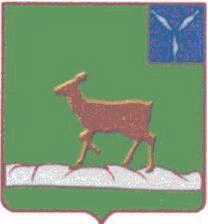 ИВАНТЕЕВСКОЕ РАЙОННОЕ СОБРАНИЕИВАНТЕЕВСКОГО МУНИЦИПАЛЬНОГО РАЙОНАСАРАТОВСКОЙ ОБЛАСТИВторое заседание                РЕШЕНИЕ №14	          от  27 октября 2021 годас. ИвантеевкаО вынесении на публичные слушания  проекта решения районного Собрания «О бюджете Ивантеевскогомуниципального района на 2022 годи на плановый период 2023 и 2024 годов»В соответствии со статьёй 28 Федерального  закона от 6 октября           №131-ФЗ «Об общих принципах организации местного самоуправления в Российской Федерации», решением районного Собрания от 26 февраля 2020 года №10 «Об утверждении Положения о публичных слушаниях, общественных обсуждениях на территории Ивантеевского муниципального района» и на основании статей 11, 19 Устава Ивантеевского муниципального района, Ивантеевское районное Собрание РЕШИЛО:1. Вынести на публичные слушания проект решения районного Собрания «О бюджете Ивантеевского муниципального района на 2022 год и на плановый период 2023 и 2024 годов».2. Публичные слушания назначаются на 12 ноября 2021 года в 10.00 часов в зале заседаний администрации Ивантеевского муниципального района.3. Утвердить состав рабочей группы по организации и проведению публичных слушаний.4. Настоящее решение разместить на сайте Ивантеевского муниципального района Саратовской области в сети Интернет http://ivanteevka.sarmo.ru/ в разделе «Открытый бюджет - Проект бюджета - Проект решения бюджета на 2022 год» и обнародовать в районном муниципальном учреждении культуры «Ивантеевская межпоселенческая центральная библиотека» и сельских филиалах.5. Решение вступает в силу с момента его опубликования (обнародования).Председатель Ивантеевскогорайонного Собрания                                                                         		А.М. НелинПриложение №1 к решению районного Собрания от 27.10.2021  г. №14 «О вынесении на публичные слушания  проекта решения районного Собрания «О бюджете Ивантеевскогомуниципального района на 2022 годи на плановый период 20221 и 2023 годов»»Р Е Ш Е Н И Е (Проект)  от 27 октября 2021 годас. ИвантеевкаО бюджете Ивантеевского муниципального района на 2022 год и на плановый период 2023 и 2024 годовНа основании статьи 19 Устава Ивантеевского муниципального района, Ивантеевское районное Собрание РЕШИЛО:Пункт 1. Основные характеристики бюджета муниципального района на 2022 год и на плановый период 2023 и 2024 годов 1. Утвердить основные характеристики бюджета Ивантеевского муниципального района на 2022 год:1) общий объем доходов  в сумме 431782,3 тыс. рублей;	2) общий объем расходов в сумме 431782,3 тыс. рублей;3) дефицит (профицит) бюджета  муниципального района в сумме 0,0 тыс. руб.; 4) резервный фонд администрации Ивантеевского муниципального района в сумме  40,0 тыс. рублей.2. Утвердить основные характеристики бюджета Ивантеевского муниципального района на 2023 год и на 2024 год:1) общий объем доходов на 2023 год в сумме 319647,6 тыс. рублей и на 2024 год в сумме 324572,5 тыс. рублей;	2) общий объем расходов на 2023 год в сумме  319647,6 тыс. рублей, в том числе условно утвержденные расходы в сумме 2220,0 тыс.руб. и на 2024 год 324572,5 тыс. рублей, в том числе условно утвержденные расходы в сумме 4480,0 тыс.руб.;3) дефицит (профицит) бюджета муниципального района в сумме 0,0 тыс. руб. на 2023 год и в сумме 0,0 тыс. руб. на 2024 год;4) резервный фонд администрации Ивантеевского муниципального района на 2023 год в сумме 40,0 тыс. рублей, на 2024 год в сумме  40,0 тыс. рублей.Пункт 2. Безвозмездные поступления в бюджет Ивантеевского муниципального районаУтвердить безвозмездные поступления в бюджет Ивантеевского муниципального района на 2022 год и на плановый период 2023 и 2024 годов согласно приложению 1 к настоящему решению.Пункт 3. Особенности администрирования доходов бюджета Ивантеевского муниципального района в 2022 годуУстановить, что информационное взаимодействие между управлением Федерального казначейства по Саратовской области и администраторами доходов бюджета муниципального района может осуществляться через следующие уполномоченные органы:Муниципальное учреждение «Централизованная бухгалтерия отдела культуры Ивантеевского муниципального района Саратовской области»;Муниципальное учреждение «Централизованная бухгалтерия, обслуживающая муниципальные образовательные учреждения Ивантеевского муниципального района Саратовской области».Пункт 4. Нормативы распределения доходов между бюджетом Ивантеевского муниципального района и бюджетами сельских поселений на 2022 год и на плановый период 2023 и 2024 годов Утвердить нормативы распределения доходов между бюджетом муниципального района и бюджетами сельских поселений на 2022 год и на плановый период 2023 и 2024 годов согласно приложению 2 к настоящему решению. Пункт 5. Бюджетные ассигнования бюджета Ивантеевского муниципального района на 2022 год и на плановый период 2023 и 2024 годов 1. Утвердить:  1) объем бюджетных ассигнований муниципального дорожного фонда: на 2022 год в сумме 25477,2 тыс. рублей; 				                      	на 2023 год в сумме 25477,2 тыс. рублей; на 2024 год в сумме 25477,2 тыс. рублей; 2) общий объем бюджетных ассигнований на исполнение публичных нормативных обязательств:на 2022 год в сумме 7114,6 тыс. рублей; 					на 2023 год в сумме 5183,2 тыс. рублей; на 2024 год в сумме 5135,3 тыс. рублей; 	3) ведомственную структуру расходов бюджета Ивантеевского муниципального района на 2022 год и на плановый период 2023 и 2024 годов согласно приложению 3 к настоящему решению;4) распределение бюджетных ассигнований бюджета Ивантеевского муниципального района на 2022 год  и на плановый период 2023 и 2024 годов по разделам, подразделам, целевым статьям (муниципальным программам района и непрограммным направлениям деятельности), группам видов расходов классификации расходов бюджета муниципального района согласно приложению 4 к настоящему решению; 5) распределение бюджетных ассигнований бюджета Ивантеевского муниципального района на 2022 год и на плановый период 2023 и 2024 годов по целевым статьям (муниципальным программам района и не программным направлениям деятельности), группам видов расходов классификации расходов бюджета муниципального района согласно приложению 5 к настоящему решению;2. Установить, что субсидии юридическим лицам (за исключением субсидий муниципальным учреждениям, а также субсидий, указанных в пунктах 6-8 статьи 78 Бюджетного кодекса Российской Федерации), индивидуальным предпринимателям, физическим лицам – производителям товаров, работ, услуг в случаях, предусмотренных приложением 6 к настоящему решению, предоставляются в соответствии со сводной бюджетной росписью  бюджета муниципального района за счет бюджетных ассигнований и в пределах лимитов бюджетных обязательств путем перечисления средств субсидий на расчетные счета получателей субсидий, открытые в кредитных организациях, за исключением субсидий, указанных в части 3 статьи 5 Федерального закона «О федеральном бюджете на 2022 год и на плановый период 2023 и 2024 годов».Пункт 6. Межбюджетные трансферты, предоставляемые из бюджета Ивантеевского муниципального района бюджетам сельских поселений1. Утвердить бюджетные ассигнования на предоставление межбюджетных трансфертов из бюджета Ивантеевского муниципального района бюджетам поселений на 2022 год и на плановый период 2023 и 2024 годов согласно приложению 7 к настоящему решению.2. Утвердить распределение межбюджетных трансфертов бюджетам сельским поселениям района на 2022 год и на плановый период 2023 и 2024 годов: дотаций согласно приложению 8 к настоящему решению.  3. Установить долю налоговых, неналоговых доходов бюджета муниципального района на выравнивание бюджетной обеспеченности поселений на 2022 год в размере 0,0572204 процента, на 2023 год в размере 0,0565316 процента, на 2024 год в размере 0,0558150 процента.4. Порядок предоставления иных межбюджетных трансфертов бюджетам поселений устанавливается  Ивантеевским районным Собранием.5. Установить критерий выравнивания расчетной обеспеченности поселений на 2022 год и на плановый период 2023 и 2024 годы в размере 1,0.Пункт 7. Предоставление бюджетных кредитов из бюджета Ивантеевского муниципального района бюджетам поселений в 2022 году1. Установить, что бюджетные кредиты бюджетам поселений предоставляются из бюджета Ивантеевского муниципального района в пределах общего объема бюджетных ассигнований, предусмотренных по источникам внутреннего финансирования дефицита бюджета муниципального района на эти цели: для покрытия временных кассовых разрывов, возникающих при исполнении бюджетов сельских поселений, на срок, не выходящий за пределы финансового года, в сумме 2000,0 тыс. рублей.2. Установить, что предоставление бюджетных кредитов местным бюджетам осуществляется без предоставления муниципальными образованиями района обеспечения исполнения своих обязательств по возврату бюджетных кредитов, уплате процентных и иных платежей, предусматриваемых соответствующими договорами.3. Установить плату за пользование бюджетными кредитами, указанными в части 1 настоящего пункта в размере 0,1 процента годовых.4. Бюджетные кредиты из бюджета Ивантеевского муниципального района бюджетам поселений предоставляются с соблюдением требований, установленных статьей 93.2 Бюджетного кодекса Российской Федерации, и при соблюдении поселением района ограничений и требований, установленных статьей 92.1 и статьей 107 Бюджетного кодекса Российской Федерации, на 1 число месяца, в котором предполагается перечисление бюджетного кредита, и в течение периода пользованием бюджетного кредита по состоянию на 1 января финансового года.5. Бюджетные кредиты из бюджета Ивантеевского муниципального района бюджетам поселений предоставляются на следующих условиях: привлечение кредитов от кредитных организаций исключительно по ставкам на уровне не более чем уровень ключевой ставки, установленный Центральным банком Российской Федерации, увеличенный на 1 процент годовых, в течение периода пользования бюджетным кредитом;выполнение мероприятий, направленных на повышение эффективности использования средств бюджетного кредита, и (или) отдельных обязательств по реализации мер по повышению качества управления муниципальными финансами, включенных в договор о предоставлении бюджетного кредита. Пункт 8. Источники внутреннего финансирования дефицита бюджета Ивантеевского муниципального района, муниципальные внутренние заимствования района и муниципальный долг  района1.Утвердить источники внутреннего финансирования дефицита бюджета муниципального района на 2022 год и на плановый период 2023 и 2024 годов согласно приложению 9 к настоящему решению;2.Утвердить программу внутренних заимствований муниципального района на 2022 год и на плановый период 2023 и 2024 годов согласно приложению  10 к настоящему решению.3. Установить верхний предел муниципального внутреннего долга Ивантеевского муниципального района:по состоянию на 1 января 2023 года в сумме 13100,0 тыс. рублей, в том числе верхний предел долга по муниципальным гарантиям Ивантеевского муниципального района  в сумме 0,0 тыс. рублей;по состоянию на 1 января 2024 года в сумме 13100,0 тыс. рублей, в том числе верхний предел долга по муниципальным гарантиям Ивантеевского муниципального района  в сумме 0,0 тыс. рублей;по состоянию на 1 января 2025 года в сумме 13100,0 тыс. рублей, в том числе верхний предел долга по муниципальным гарантиям Ивантеевского муниципального района  в сумме 0,0 тыс. рублей.Пункт 9. Особенности исполнения бюджета Ивантеевского муниципального района1. Администрация района обеспечивает направление в 2022 году остатков средств бюджета муниципального района в объеме до 300,0 тыс. рублей, находящихся по состоянию на 1 января 2022 года на едином счете бюджета муниципального района, на покрытие временных кассовых разрывов. 2. Установить, что средства в объеме остатков субсидий,  предоставленных в 2021 году муниципальным бюджетным учреждениям на финансовое обеспечение выполнения муниципальных заданий на оказание муниципальных услуг (выполнение работ), образовавшихся в связи с недостижением муниципальными бюджетными учреждениями установ-ленных муниципальным заданием показателей, характеризующих объем муниципальных услуг (работ), подлежат в установленном Администрацией  района  порядке возврату в бюджет Ивантеевского муниципального района.3. Установить в соответствии с пунктом 7.2 решения Ивантеевского районного Собрания от 25 декабря 2007 года №143 «О бюджетном процессе в Ивантеевском муниципальном районе» следующие дополнительные основания для внесения изменений в сводную бюджетную роспись бюджета муниципального района  без внесения изменений в настоящее решение:внесение в установленном порядке изменений в муниципальные программы района в части перераспределения бюджетных ассигнований между мероприятиями программы и (или) изменения состава мероприятий муниципальной программы района в пределах общего объема бюджетных ассигнований, утвержденного настоящим решением на финансовое обеспечение реализации муниципальной программы района.         4. В бюджет Ивантеевского муниципального района  зачисляется 30 процентов прибыли муниципальных унитарных предприятий муниципального района, остающейся после уплаты налогов  и иных обязательных платежей.Пункт 10. Особенности установления отдельных расходных обязательств  бюджета Ивантеевского муниципального районаУстановить исходя из прогнозируемого уровня инфляции (декабрь 2022 года к декабрю 2021 года) размер индексации с 1 октября 2022 года на 3,8 процента, с 1 октября 2023 года на 3,8 процента, с 1 октября 2024 года на 3,7 процента:  размеров денежного вознаграждения лицам, замещающим муниципальные должности района, и окладов месячного денежного содержания по должностям муниципальной службы района.Пункт 11. Вступление в силу настоящего решенияНастоящее решение вступает в силу с 1 января 2022 года.Председатель Ивантеевскогорайонного Собрания                                                                                  А.М. НелинПриложение №2к решению  районного Собрания27.10.2021 г. №14«О вынесении на публичные слушания  проекта решения районного Собрания «О бюджете Ивантеевскогомуниципального района на 2022 годи на плановый период 2023 и 2024 годов»»Состав рабочей группыпо организации и проведению публичных слушанийБасов Василий Вячеславович	  - глава Ивантеевского муниципального района - Председатель рабочей группы.	Телефон 5-16-33Члены рабочей группы:Лебедихина Валентина Ивановна	-  начальник финансового управления администрации Ивантеевского муниципального района – секретарь рабочей группы 		     Телефон 5-16-76Егорова Елена Анатольевна - начальник отдела экономики администрации Ивантеевского муниципального района, член рабочей группы	Телефон 5-16-48Председатель Ивантеевскогорайонного Собрания                                                                                А.М. Нелин                                                                                                        Приложение №1 к  проекту решения районного Собранияот 27.10.2021 г. № «О бюджете Ивантеевского муниципального района на 2022 год и на плановый период 2023 и 2024 годов» Безвозмездные поступления в бюджет Ивантеевского муниципального района на 2022 год и на плановый период 2023 и 2024 годов    тыс. руб.Председатель Ивантеевскогорайонного Собрания                                                                                              А.М. НелинПриложение № 2 к  проекту решения районного Собранияот 27.10.2021 г. № «О бюджете Ивантеевского муниципального района на 2022 год и на плановый период 2023 и 2024 годов»Нормативы распределения доходов между  бюджетом муниципального района и бюджетами сельских поселений на 2022 год и на плановый период 2023 и 2024 годов                                                                                                      в процентахПредседатель Ивантеевскогорайонного Собрания                                                                         	    А.М. НелинПриложение №3 к  проекту решения районного Собранияот 27.10.2021 г. № «О бюджете Ивантеевского муниципального района на 2022 год и на плановый период 2023 и 2024 годов»Ведомственная структура расходов бюджетаИвантеевского муниципального района на 2022 год и на плановый период 2023 и 2024 годов                                                                                                                                                                                  тыс. руб.Председатель Ивантеевскогорайонного Собрания                                                                                                            А.М. Нелин Приложение № 4 к  проекту решения районного Собранияот 27.10.2021 г. № «О бюджете Ивантеевского муниципального района на 2022 год и на плановый период 2023 и 2024 годов»Распределение бюджетных ассигнований бюджета Ивантеевского муниципального района на 2022 год  и на плановый период 2023 и 2024 годов по разделам, подразделам, целевым статьям (муниципальным программам района и непрограммным направлениям деятельности), группам и подгруппам видов расходов,  классификации расходов бюджета муниципального районатыс. руб.Председатель Ивантеевскогорайонного Собрания                                                                         	                                   А.М. НелинПриложение №5 к  проекту решения районного Собранияот 27.10.2021 г. № «О бюджете Ивантеевского муниципального района на 2022 год и на плановый период 2023 и 2024 годов»Распределение бюджетных ассигнований бюджета Ивантеевского муниципального района на 2022 год и на плановый период 2023 и 2024 годов по целевым статьям (муниципальным программам района и не программным направлениям деятельности), группам и подгруппам видов расходов,  классификации расходов бюджета муниципального района                                                                                                                                                  тыс. руб.Председатель Ивантеевскогорайонного Собрания                                                                         		 А.М. НелинПриложение № 6 к  проекту решения районного Собранияот 27.10.2021 г. № «О бюджете Ивантеевского муниципального района на 2022 год и на плановый период 2023 и 2024 годов»Случаи предоставления субсидий юридическим лицам(за исключением субсидий муниципальным учреждениям, а также субсидий, указанных в пунктах 6-8 статьи 78 Бюджетного кодекса Российской Федерации), индивидуальным предпринимателям, физическим лицам – производителям товаров, работ, услугРаздел I. Субсидии юридическим лицам (за исключением субсидий муниципальным учреждениям, а также субсидий, указанных в пунктах 6-8 статьи 78 Бюджетного кодекса Российской Федерации), индивидуальным предпринимателям, физическим лицам, представляемые на безвозмездной и безвозвратной основе  в целях возмещения недополученных доходов и (или) на финансовое обеспечение (возмещения) затрат в связи с производством (реализацией) товаров (за исключением подакцизных товаров кроме автомобилей легковых и мотоциклов, винодельческих продуктов, произведенных из выращенного на территории Российской Федерации винограда), выполнением работ, оказанием услуг1.1. Субсидия муниципальным унитарным предприятиям района на финансовое обеспечение (возмещения) затрат на опубликование муниципальных правовых актов и иной официальной информации.Председатель Ивантеевскогорайонного Собрания                                                                         	А.М. НелинПриложение № 7 к  проекту решения районного Собранияот 27.10.2021 г. № «О бюджете Ивантеевского муниципального района на 2022 год и на плановый период 2023 и 2024 годов»Бюджетные ассигнования на предоставление межбюджетныхтрансфертов из бюджета Ивантеевского муниципального района бюджетам поселений на 2022 год и на плановый период 2023 и 2024 годов(тыс. рублей)Председатель Ивантеевскогорайонного Собрания                                                                         	     А.М. НелинПриложение № 8 к  проекту решения районного Собранияот 27.10.2021 г. № «О бюджете Ивантеевского муниципального района на 2022 год и на плановый период 2023 и 2024 годов»Таблица 1Распределение дотации на выравнивание бюджетной обеспеченности поселений из бюджета Ивантеевского муниципального района на 2022 год и на плановый период 2023 и 2024 годов                                                                                                                                           (тыс. руб.)Таблица 2Распределение  дотации на выравнивание бюджетной обеспеченности поселений из бюджета Ивантеевского муниципального района на 2022 год и на плановый период 2023 и 2024 годов за счет субвенций на исполнение государственных полномочий по расчету и предоставлению дотации поселениям                                                                                                                                    (тыс. руб.)Председатель Ивантеевскогорайонного Собрания                                                                                      А.М. Нелин  Приложение № 9к  проекту решения районного Собранияот 27.10.2021 г. № «О бюджете Ивантеевского муниципального района на 2022 год и на плановый период 2023 и 2024 годов»Источники внутреннего финансированиядефицита бюджета Ивантеевского муниципального района  на 2022 год и на плановый период 2023 и 2024 годовтыс. руб.                           Председатель Ивантеевскогорайонного Собрания                                                                         	  А.М. НелинПриложение № 10 к  проекту решения районного Собранияот 27.10.2021 г. № «О бюджете Ивантеевского муниципального района на 2022 год и на плановый период 2023 и 2024 годов»Программа  внутренних заимствованийИвантеевского муниципального района на 2022 год и на плановый период 2023 и 2024 годов                                                                                                                тыс. руб.Председатель Ивантеевскогорайонного Собрания                                                                        А.М. НелинКод бюджетной классификацииНаименование доходов2022 год2023 год2024 год2 00 00000 00 0000 000Безвозмездные поступления2 02 00000 00 0000 000Безвозмездные поступления от других бюджетов бюджетной системы Российской Федерации2 02 10000 00 0000 000Дотации бюджетам бюджетной системы Российской Федерации84254,32 02 15001 00 0000 150Дотации  на выравнивание  бюджетной обеспеченности10844,72 02 15001 05 0000 150Дотации бюджетам муниципальных районов на выравнивание бюджетной обеспеченности из бюджета субъекта Российской Федерации 10844,72 02 15002 00 0000 150Дотации  на поддержку мер по обеспечению сбалансированности бюджетов73409,62 02 15002 05 0000 150Дотации бюджетам муниципальных районов на поддержку мер по обеспечению сбалансированности бюджетов 73409,62 02 20 000 00 0000 150Субсидии бюджетам субъектов Российской Федерации и муниципальных образований 21823,6 202 29999 05 0078 150Субсидии бюджетам муниципальных районов области  на сохранение достигнутых показателей повышения оплаты труда отдельных категорий работников бюджетной сферы19190,9 202 29999 05 0086 150Субсидии бюджетам муниципальных районов области на проведение капитального и текущего ремонтов муниципальных образовательных организаций2632,7Субвенции бюджетам субъектов Российской Федерации и муниципальных образований.227266,5227300,0227339,32 02 30024 05 0001 150Субвенции бюджетам муниципальных районов области  на финансовое обеспечение образовательной деятельности муниципальных общеобразовательных  учреждений176079,9176079,9176079,92 02 30024 05 0003 150Субвенции бюджетам муниципальных районов области на осуществление органами местного самоуправления государственных полномочий по созданию и организации деятельности комиссий по делам несовершеннолетних и защите их прав330,3330,3330,32 02 30024 05 0007 150Субвенция бюджетам  муниципальных районов области на исполнение государственных  полномочий по расчету и предоставлению дотаций поселениям723,3744,7771,7202 30024 05 0008 150Субвенции бюджетам муниципальных районов области на осуществление органами местного самоуправления государственных полномочий по образованию и обеспечению деятельности административных комиссий, определению перечня должностных лиц, уполномоченных составлять протоколы об административных правонарушениях330,3330,3330,32 02 30024 05 0009 150Субвенции бюджетам муниципальных районов на осуществление органами местного самоуправления отдельных государственных полномочий по осуществлению деятельности по опеке и попечительству в отношении несовершеннолетних граждан  в части расходов на оплату труда, уплату страховых взносов по обязательному социальному страхованию в государственные внебюджетные фонды Российской Федерации,  обеспечение деятельности штатных работников330,3330,3330,32 02 30024 05 0010 150Субвенции бюджетам муниципальных районов области на осуществление органами местногосамоуправления государственных полномочий по организации предоставления гражданам субсидий на оплату жилого помещения и коммунальных услуг330,3330,3330,32 02 30024 05 0011 150Субвенции бюджетам муниципальных районов области на осуществление органами местного самоуправления отдельных государственных полномочий по осуществлению деятельности по опеке и попечительству в отношении совершеннолетних граждан330,3330,3330,32 02 30024 05 0012 150Субвенции бюджетам муниципальных районов области на осуществление органами местного самоуправления государственных полномочий по организации предоставления компенсации родительской платы  за присмотр и уход за детьми в образовательных организациях, реализующих основную общеобразовательную программу дошкольного образования140,9140,9140,92 02 30024 05 0014 150Субвенции бюджетам муниципальных районов области на компенсацию родительской платы за присмотр и уход за детьми  в образовательных организациях, реализующих основную общеобразовательную программу дошкольного образования2802,82802,82802,82 02 30024 05 0015 150Субвенции бюджетам муниципальных районов области на осуществление органами местного самоуправления отдельных государственных  полномочий по государственному управлению охраной труда330,3330,3330,32 02 30024 05 0016 150Субвенции бюджетам муниципальных районов области  на осуществление органами местного самоуправления   государственных полномочий по предоставлению гражданам субсидий на оплату жилого помещения и коммунальных услуг281,2293,3305,62 02 30024 05 0027 150Субвенции бюджетам муниципальных районов области на предоставление питания отдельным категориям обучающихся в муниципальных образовательных организациях, реализующих образовательные программы начального общего, основного общего и среднего общего образования3023,13023,13023,12 02 30024 05 0028 150Субвенции бюджетам муниципальных районов области на частичное финансирование расходов на присмотр и уход за детьми дошкольного возраста в муниципальных образовательных организациях, реализующих основную общеобразовательную программу дошкольного образования881,9881,9881,92 02 30024 05 0029 150Субвенции бюджетам муниципальных районов области на осуществление органами местного самоуправления государственных полномочий по организации предоставления питания отдельным категориям обучающихся в муниципальных образовательных организациях, реализующих образовательные программы начального общего, основного общего и среднего общего образования, и частичному финансированию расходов на присмотр и уход за детьми дошкольного возраста в муниципальных образовательных организациях, реализующих основную общеобразовательную программу дошкольного образования111,9111,9111,92 02 30024 05 0037 150Субвенции бюджетам муниципальных районов области  на финансовое обеспечение образовательной деятельности муниципальных дошкольных  образовательных  организаций41187,041187,041187,02 02 30024 05 0043 150Субвенции бюджетам муниципальных районов области  на осуществление органами местного самоуправления отдельных государственных полномочий по организации проведения мероприятий при осуществлении деятельности по обращению с животными без владельцев52,752,752,7  2 02 40000 00 0000 150Иные межбюджетные трансферты11056,43901,47651,4 2 02 40014 05 0000 150Межбюджетные трансферты, передаваемые бюджетам муниципальных районов из бюджетов поселений на осуществление части полномочий по решению вопросов местного значения в соответствии с заключенными соглашениями3415,53415,53415,52 02 49999 05 0015 150Межбюджетные трансферты, передаваемые бюджетам муниципальных районов области на размещение социально значимой информации в печатных средствах массовой информации, учрежденных органами местного самоуправления485,9485,9485,92 02 49999 05 0020 150Межбюджетные трансферты, передаваемые бюджетам муниципальных районов области на осуществление мероприятий в области энергосбережения и повышения энергетической эффективности6655,03750,02 02 49999 05 0048 150Межбюджетные трансферты, передаваемые бюджетам муниципальных районов области на оснащение и укрепление материально-технической базы образовательных организаций (дополнительное образование детей в сфере образования)500,0ИТОГО344400,8231201,4234990,7Код бюджетнойклассификацииНаименование доходаПоступления в бюджет муниципального районаПоступ-ленияв                бюджетсельскихпоселений1 09 00000 00 0000 000 ЗАДОЛЖЕННОСТЬ И ПЕРЕРАСЧЕТЫ ПО ОТМЕНЕННЫМ НАЛОГАМ, СБОРАМ И ИНЫМ ОБЯЗАТЕЛЬНЫМ ПЛАТЕЖАМ1 09 07033 05 0000 110Целевые сборы с граждан и предприятий, учреждений, организаций на содержание милиции, благоустройство территорий, на нужды образования и другие цели мобилизуемые на территории муниципальных районов1001 09 07053 05 0000 110Прочие местные налоги и сборы, мобилизуемые на территориях муниципальных районов1001 11 00000 00 0000 000ДОХОДЫ ОТ ИСПОЛЬЗОВАНИЯ ИМУЩЕСТВА, НАХОДЯЩЕГОСЯ В ГОСУДАРСТВЕННОЙ И МУНИЦИПАЛЬНОЙ СОБСТВЕННОСТИ1 11 02033 05 0000 120Доходы от размещения временно свободных средств бюджетов муниципальных районов1001 11 02033 10 0000 120Доходы от размещения временно свободных средств бюджетов сельских поселений1001 13 00000 00 0000 000ДОХОДЫ ОТ ОКАЗАНИЯ ПЛАТНЫХ УСЛУГ  И КОМПЕНСАЦИИ ЗАТРАТ ГОСУДАРСТВА1 13 01995 05 0000 130Прочие доходы от оказания платных услуг (работ) получателями средств бюджетов муниципальных районов 1001 13 01995 10 0000 130Прочие доходы от оказания платных услуг (работ) получателями средств бюджетов сельских поселений1001 13 02065 05 0000 130Доходы, поступающие в порядке возмещения расходов, понесенных в связи с эксплуатацией  имущества муниципальных районов100113 02065 10 0000 130Доходы, поступающие в порядке возмещения расходов, понесенных в связи с эксплуатацией имущества сельских поселений100113 02995 05 0000 130Прочие доходы от компенсации затрат  бюджетов муниципальных районов100113 02995 10 0000 130Прочие доходы от компенсации затрат бюджетов сельских поселений1001 14 00000 00 0000 000ДОХОДЫ ОТ ПРОДАЖИ МАТЕРИАЛЬНЫХ И НЕМАТЕРИАЛЬНЫХ АКТИВОВ1 14 03050 05 0000 410Средства от распоряжения и реализации выморочного имущества, обращенного в собственность муниципальных районов (в части реализации основных средств по указанному имуществу)1001 14 03050 05 0000 440Средства от распоряжения и реализации выморочного имущества, обращенного в собственность муниципальных районов (в части реализации материальных запасов по указанному имуществу)1001 16 00000 00 0000 000ШТРАФЫ, САНКЦИИ, ВОЗМЕЩЕНИЕ УЩЕРБА1 16 10031 05 0000 140Возмещение ущерба при возникновении страховых случаев, когда выгодоприобретателями выступают получатели средств бюджета муниципального района1001 16 10031 10 0000 140Возмещение ущерба при возникновении страховых случаев, когда выгодоприобретателями выступают получатели средств бюджета сельского поселения1001 16 10032 05 0000 140Прочее возмещение ущерба, причиненного муниципальному имуществу муниципального района (за исключением имущества, закрепленного за муниципальными бюджетными (автономными) учреждениями, унитарными предприятиями)1001 16 10032 10 0000 140Прочее возмещение ущерба, причиненного муниципальному имуществу сельского поселения (за исключением имущества, закрепленного за муниципальными бюджетными (автономными) учреждениями, унитарными предприятиями)1001 17 00000 00 0000 000ПРОЧИЕ НЕНАЛОГОВЫЕ ДОХОДЫ1 17 01050 05 0000 180Невыясненные поступления, зачисляемые в бюджеты муниципальных районов 1001 17 01050 10 0000 180Невыясненные поступления, зачисляемые в бюджеты сельских поселений1001 17 05050 05 0000 180Прочие неналоговые доходы бюджетов муниципальных районов1001 17 05050 10 0000 180Прочие неналоговые доходы бюджетов сельских поселений100НаименованиеКодРаз-делПод-разделЦелевая статьяВид расходовСуммаНаименованиеКодРаз-делПод-разделЦелевая статьяВид расходов202220232024123456789Отдел культуры и кино администрации Ивантеевского муниципального района05761 052,918 075,718 733,2КУЛЬТУРА, КИНЕМАТОГРАФИЯ0570861 052,918 075,718 733,2Культура057080148 805,610 509,511 167,0Муниципальная программа «Развитие культуры  Ивантеевского муниципального района »057080182 0 00 0000048 805,610 509,511 167,0Подпрограмма «Развитие библиотечно-информационного обслуживания населения»057080`182 1 00 0000012 650,23 040,03 040,0Основное мероприятие "Оказание муниципальных услуг населению библиотеками района"057080182 1 01 000007 376,73 000,03 000,0Расходы на выполнение муниципальных заданий муниципальными бюджетами и автономными учреждениями057080182 1 01 041007 376,73 000,03 000,0Предоставление субсидий бюджетным, автономным учреждениям и иным некоммерческим организациям057080182101041006007 376,73 000,03 000,0Основное мероприятие "Комплектование книжных фондов муниципальных общедоступных библиотек"057080182 1 02 0000080,040,040,0Реализация основного мероприятия057080182 1 02 Z000080,040,040,0Предоставление субсидий бюджетным, автономным учреждениям и иным некоммерческим организациям057080182102Z000060080,040,040,0Основное мероприятие "Сохранение достигнутых показателей повышения оплаты труда отдельных категорий работников бюджетной сферы"057080182 1 05 000005 193,50,00,0Обеспечение сохранения достигнутых показателей повышения оплаты труда отдельных категорий работников бюджетной сферы057080182 1 05 725005 000,00,00,0Предоставление субсидий бюджетным, автономным учреждениям и иным некоммерческим организациям057080182105725006005 000,00,00,0Обеспечение сохранения достигнутых показателей повышения оплаты труда отдельных категорий работников бюджетной сферы
 за счет средств местного бюджета057080182 1 05 S2500193,50,00,0Предоставление субсидий бюджетным, автономным учреждениям и иным некоммерческим организациям057080182105S2500600193,50,00,0Подпрограмма« Развитие и организация культурного досуга, массового отдыха населения, народного и художественного творчества»057080182 2 00 0000036 155,47 469,58 127,0Основное мероприятие "Оказание муниципальных услуг населению культурно-досуговыми учреждениями (клубами)"057080182 2 01 0000022 572,57 069,57 727,0Расходы на выполнение муниципальных заданий муниципальными бюджетными и автономными учреждениями057080182 2 01 0410022 572,57 069,57 727,0Предоставление субсидий бюджетным, автономным учреждениям и иным некоммерческим организациям0570801822010410060022 572,57 069,57 727,0Основное мероприятие "Организация и проведение мероприятий, посвященных государственным, календарным праздникам, значимым событиям и памятным датам "057080182 2 02 00000330,0100,0100,0Реализация основного мероприятия057080182 2 02 Z0000330,0100,0100,0Предоставление субсидий бюджетным, автономным учреждениям и иным некоммерческим организациям057080182202Z0000600330,0100,0100,0Основное мероприятие "Укрепление материально-технической базы"057080182 2 03 000001 000,0300,0300,0Реализация основного мероприятия057080182 2 03 Z00001 000,0300,0300,0Предоставление субсидий бюджетным, автономным учреждениям и иным некоммерческим организациям057080182203Z00006001 000,0300,0300,0Основное мероприятие "Сохранение достигнутых показателей повышения оплаты труда отдельных категорий работников бюджетной сферы"057080182 2 05 0000012 252,90,00,0Обеспечение сохранения достигнутых показателей повышения оплаты труда отдельных категорий работников бюджетной сферы057080182 2 05 7250011 852,90,00,0Предоставление субсидий бюджетным, автономным учреждениям и иным некоммерческим организациям0570801822057250060011 852,90,00,0Обеспечение сохранения достигнутых показателей повышения оплаты труда отдельных категорий работников бюджетной сферы
 за счет средств местного бюджета057080182 2 05 S2500400,00,00,0Предоставление субсидий бюджетным, автономным учреждениям и иным некоммерческим организациям057080182205S2500600400,00,00,0Другие вопросы в области культуры, кинематографии057080412 247,37 566,27 566,2Выполнение функций органами местного самоуправления057080491 0 00 000001 197,6652,2652,2Обеспечение деятельности органов местного самоуправления057080491 3 00 000001 197,6652,2652,2Расходы на обеспечение функций центрального аппарата057080491 3 00 022001 197,6652,2652,2Расходы на выплаты персоналу в целях обеспечения выполнения функций государственными (муниципальными) органами, казенными учреждениями, органами управления государственными внебюджетными фондами057080491300022001001 193,4651,0651,0Закупка товаров, работ и услуг для обеспечения государственных (муниципальных) нужд057080491300022002002,01,01,0Иные бюджетные ассигнования057080491300022008002,20,20,2Обеспечение деятельности учреждений (оказание муниципальных услуг, выполнение работ)057080493 0 00 0000011 049,76 914,06 914,0Расходы на обеспечение деятельности муниципальных казенных учреждений057080493 0 00 0420011 049,76 914,06 914,0Расходы на выплаты персоналу в целях обеспечения выполнения функций государственными (муниципальными) органами, казенными учреждениями, органами управления государственными внебюджетными фондами0570804930000420010010 827,56 812,06 812,0Закупка товаров, работ и услуг для обеспечения государственных (муниципальных) нужд05708049300004200200220,0101,0101,0Иные бюджетные ассигнования057080493000042008002,21,01,0Управление образованием  администрации Ивантеевского муниципального района074295 853,2248 852,5251 255,6Образование07407293 045,4246 046,7248 450,8Дошкольное образование074070157 254,248 188,948 178,9Муниципальная программа «Развитие образования  Ивантеевского муниципального  района»074070183 0 00 0000057 254,248 188,948 178,9Подпрограмма «Развитие  системы дошкольного образования»074070183 1 00 0000057 254,248 188,948 178,9Основное мероприятие "Оказание муниципальной услуги по реализации основных общеобразовательных программ дошкольного образования "074070183 1 01 0000055 128,947 728,947 728,9Расходы на выполнение муниципальных заданий муниципальными и автономными учреждениями074070183 1 01 0410013 400,06 000,06 000,0Предоставление субсидий бюджетным, автономным учреждениям и иным некоммерческим организациям0740701831010410060013 400,06 000,06 000,0Финансовое обеспечение образовательной деятельности муниципальных дошкольных образовательных организаций074070183 1 01 7670041 187,041 187,041 187,0Предоставление субсидий бюджетным, автономным учреждениям и иным некоммерческим организациям0740701831017670060041 187,041 187,041 187,0Частичное финансирование расходов на присмотр и уход за детьми дошкольного возраста в муниципальных образовательных организациях, реализующих основную общеобразовательную программу дошкольного образования074070183 1 01 76900541,9541,9541,9Предоставление субсидий бюджетным, автономным учреждениям и иным некоммерческим организациям07407018310176900600541,9541,9541,9Основное мероприятие "Укрепление материально-технической базы" 074070183 1 02 000001 328,360,050,0Проведение капитального и текущего ремонтов муниципальных образовательных организаций074070183 1 02 72Г001 181,80,00,0Предоставление субсидий бюджетным, автономным учреждениям и иным некоммерческим организациям07407018310272Г006001 181,80,00,0Проведение капитального и текущего ремонтов муниципальных образовательных организаций за счет средств местного бюджета074070183 1 02 S2Г0036,50,00,0Предоставление субсидий бюджетным, автономным учреждениям и иным некоммерческим организациям074070183102S2Г0060036,50,00,0Реализация основного мероприятия074070183 1 02 Z0000110,060,050,0Предоставление субсидий бюджетным, автономным учреждениям и иным некоммерческим организациям074070183102Z0000600110,060,050,0Основное мероприятие "Обеспечение условий безопасности объектов образовательных учреждений074070183 1 04 00000797,0400,0400,0Реализация основного мероприятия074070183 1 04 Z0000797,0400,0400,0Предоставление субсидий бюджетным, автономным учреждениям и иным некоммерческим организациям074070183104Z0000600797,0400,0400,0Общее образование0740702209 543,8187 485,8190 206,8Муниципальная программа «Развитие образования  Ивантеевского муниципального  района»074070283 0 00 00000209 543,8187 485,8190 206,8Подпрограмма "Развитие системы общего образования"074070283 2 00 00000209 543,8187 485,8190 206,8Основное мероприятие "Оказание муниципальной услуги по реализации основных общеобразовательных программ начального общего, основного общего, среднего общего образования "074070283 2 01 00000195 119,9182 942,7182 053,7Расходы на выполнение муниципальных заданий муниципальными бюджетными и автономными учреждениями 074070283 2 01 0410018 700,06 522,85 633,8Предоставление субсидий бюджетным, автономным учреждениям и иным некоммерческим организациям0740702832010410060018 700,06 522,85 633,8Частичное финансирование расходов на присмотр и уход за детьми дошкольного возраста в муниципальных образовательных организациях, реализующих основную общеобразовательную программу дошкольного образования074070283 2 01 76900340,0340,0340,0Предоставление субсидий бюджетным, автономным учреждениям и иным некоммерческим организациям07407028320176900600340,0340,0340,0Финансовое обеспечение образовательной деятельности муниципальных общеобразовательных учреждений074070283 2 01 77000176 079,9176 079,9176 079,9Предоставление субсидий бюджетным, автономным учреждениям и иным некоммерческим организациям07407028320177000600176 079,9176 079,9176 079,9Основное мероприятие "Укрепление и развитие материально-технической базы"074070283 2 02 000003 295,8800,0700,0Проведение капитального и текущего ремонта муниципальных образовательных организаций074070283 2 02 72Г001 450,90,00,0Предоставление субсидий бюджетным, автономным учреждениям и иным некоммерческим организациям07407028320272Г006001 450,90,00,0Проведение капитального и текущего ремонта муниципальных образовательных организаций за счет средств местного бюджета074070283 2 02 S2Г0044,90,00,0Предоставление субсидий бюджетным, автономным учреждениям и иным некоммерческим организациям074070283202S2Г0060044,90,00,0Реализация основного мероприятия074070283 2 02 Z00001 800,0800,0700,0Предоставление субсидий бюджетным, автономным учреждениям и иным некоммерческим организациям074070283202Z00006001 800,0800,0700,0Основное мероприятие "Обеспечение условий безопасности объектов образовательных учреждений"074070283 2 05 000001 000,0600,0600,0Реализация основного мероприятия074070283 2 05 Z00001 000,0600,0600,0Предоставление субсидий бюджетным, автономным учреждениям и иным некоммерческим организациям074070283205Z00006001 000,0600,0600,0Основное мероприятие  "Мероприятия, направленные на энергосбережение и повышение энергетической эффективности использования энергетических ресурсов"074070283 2 06 000006 855,00,03 750,0Осуществление мероприятий в области энергосбережения и повышения энергетической эффективности074070283 2 06 79Б006 655,00,03 750,0Предоставление субсидий бюджетным, автономным учреждениям и иным некоммерческим организациям07407028320679Б006006 655,00,03 750,0Реализация основного мероприятия074070283 2 06 Z0000200,00,00,0Предоставление субсидий бюджетным, автономным учреждениям и иным некоммерческим организациям074070283206Z0000600200,00,00,0Основное мероприятие "Организация предоставления питания отдельным категориям обучающихся в муниципальных образовательных организациях, реализующих образовательные программы начального общего, основного общего и среднего общего образования»074070283 2 09 000003 023,13 023,13 023,1Предоставление питания отдельным категориям обучающихся в муниципальных общеобразовательных организациях, реализующих образовательные программы начального общего, основного общего и среднего общего образования074070283 2 09 772003 023,13 023,13 023,1Предоставление субсидий бюджетным, автономным учреждениям и иным некоммерческим организациям074070283209772006003 023,13 023,13 023,1Основное мероприятие "Благоустройство территорий общеобразовательных организаций"074070283 2 10 00000250,0120,080,0Реализация основного мероприятия074070283 2 10 Z0000250,0120,080,0Предоставление субсидий бюджетным, автономным учреждениям и иным некоммерческим организациям074070283210Z0000600250,0120,080,0Дополнительное образование детей074070315 551,03 983,64 000,0Муниципальная программа «Развитие образования  Ивантеевского муниципального  района»074070383 0 00 0000015 551,03 983,64 000,0Подпрограмма «Развитие системы дополнительного образования»074070383 3 00 0000015 551,03 983,64 000,0Основное мероприятие "Оказание муниципальной услуги по реализации дополнительных общеразвивающих программ"074070383 3 01 0000012 113,03 683,63 700,0Расходы на выполнение муниципальных заданий муниципальными бюджетными и автономными учреждениями074070383 3 01 0410012 113,03 683,63 700,0Предоставление субсидий бюджетным, автономным учреждениям и иным некоммерческим организациям0740703833010410060012 113,03 683,63 700,0Основное мероприятие "Сохранение достигнутых показателей повышения оплаты труда отдельных категорий работников бюджетной сферы"074070383 3 02 000002 338,00,00,0Обеспечение сохранения достигнутых показателей повышения оплаты труда отдельных категорий работников бюджетной сферы074070383 3 02 725002 338,00,00,0Предоставление субсидий бюджетным, автономным учреждениям и иным некоммерческим организациям074070383302725006002 338,00,00,0Основное мероприятие "Укрепление и развитие материально-технической базы"074070383 3 04 00000600,050,050,0Оснащение и укрепление материально-технической базы образовательных организаций074070383 3 04 79Г40500,00,00,0Предоставление субсидий бюджетным, автономным учреждениям и иным некоммерческим организациям07407038330479Г40600500,00,00,0Реализация основного мероприятия074070383 3 04 Z0000100,050,050,0Предоставление субсидий бюджетным, автономным учреждениям и иным некоммерческим организациям074070383304Z0000600100,050,050,0Основное мероприятие "Благоустройство территорий образовательных организаций"074070383 3 06 00000200,0100,0100,0Реализация основного мероприятия074070383 3 06 Z0000200,0100,0100,0Предоставление субсидий бюджетным, автономным учреждениям и иным некоммерческим организациям074070383306Z0000600200,0100,0100,0Основное мероприятие "Обеспечение персонифицированного финансирования дополнительного образования детей"074070383 3 07 00000300,0150,0150,0Реализация основного мероприятия074070383 3 07 Z0000300,0150,0150,0Предоставление субсидий бюджетным, автономным учреждениям и иным некоммерческим организациям074070383307Z0000600300,0150,0150,0Молодежная политика 0740707770,0770,0770,0Муниципальная программа «Развитие образования  Ивантеевского муниципального  района»074070783 0 00 00000770,0770,0770,0Подпрограмма "Организация отдыха, оздоровления, занятости детей и подростков " 074070783 5 00 00000770,0770,0770,0Основное мероприятие "Организация лагерей с дневным пребыванием при образовательных учреждениях "074070783 5 01 00000770,0770,0770,0Реализация основного мероприятия074070783 5 01 Z0000770,0770,0770,0Предоставление субсидий бюджетным, автономным учреждениям и иным некоммерческим организациям074070783501Z0000600770,0770,0770,0Другие вопросы в области образования07407099 926,45 618,45 295,1Осуществление переданных полномочий Российской Федерации, субъекта Российской Федерации и муниципальных образований074070990 0 00 00000252,8252,8252,8Осуществление переданных полномочий субъекта Российской Федерации за счет субвенций из областного бюджета в части обеспечения деятельности муниципальных учреждений и проведения мероприятий074070990 3 00 00000252,8252,8252,8Осуществление органами местного самоуправления государственных полномочий по организации предоставления питания отдельным категориям обучающихся в муниципальных образовательных организациях, реализующих образовательные программы начального общего, основного общего и среднего общего образования, и частичному финансированию расходов на присмотр и уход за детьми дошкольного возраста в муниципальных образовательных организациях, реализующих основную общеобразовательную программу дошкольного образования074070990 3 00 77300111,9111,9111,9Расходы на выплаты персоналу в целях обеспечения выполнения функций государственными (муниципальными) органами, казенными учреждениями, органами управления государственными внебюджетными фондами0740709903007730010097,7101,2105,1Закупка товаров, работ и услуг для обеспечения государственных (муниципальных) нужд0740709903007730020014,210,76,8Осуществление органами местного самоуправления государственных полномочий по организации предоставления компенсации родительской платы за присмотр и уход за детьми в образовательных организациях, реализующих основную общеобразовательную программу дошкольного образования074070990 3 00 77800140,9140,9140,9Расходы на выплаты персоналу в целях обеспечения выполнения функций государственными (муниципальными) органами, казенными учреждениями, органами управления государственными внебюджетными фондами0740709903007780010091,2100,0104,0Закупка товаров, работ и услуг для обеспечения государственных (муниципальных) нужд0740709903007780020049,740,936,9Выполнение функций органами местного самоуправления074070991 0 00 00000786,2393,6263,4Обеспечение деятельности органов местного самоуправления074070991 3 00 00000786,2393,6263,4Расходы на обеспечение функций центрального аппарата074070991 3 00 02200786,2393,6263,4Расходы на выплаты персоналу в целях обеспечения выполнения функций государственными (муниципальными) органами, казенными учреждениями, органами управления государственными внебюджетными фондами07407099130002200100781,2390,6260,4Закупка товаров, работ и услуг для обеспечения государственных (муниципальных) нужд074070991300022002005,03,03,0Обеспечение деятельности учреждений (оказание муниципальных услуг, выполнение работ)074070993 0 00 000008 887,44 972,04 778,9Расходы на обеспечение деятельности муниципальных казенных учреждений074070993 0 00 042008 887,44 972,04 778,9Расходы на выплаты персоналу в целях обеспечения выполнения функций государственными (муниципальными) органами, казенными учреждениями, органами управления государственными внебюджетными фондами074070993000042001008 072,44 557,04 375,8Закупка товаров, работ и услуг для обеспечения государственных (муниципальных) нужд07407099300004200200790,0410,0398,1Иные бюджетные ассигнования0740709930000420080025,05,05,0Социальная политика074102 807,82 805,82 804,8Охрана семьи и детства07410042 807,82 805,82 804,8Осуществление переданных полномочий Российской Федерации, субъекта Российской Федерации и муниципальных образований074100490 0 00 000002 802,82 802,82 802,8Осуществление переданных полномочий субъекта Российской Федерации за счет субвенций из областного бюджета в части обеспечения деятельности муниципальных учреждений и проведения мероприятий074100490 3 00 000002 802,82 802,82 802,8Компенсация родительской платы за присмотр и уход за детьми в образовательных организациях, реализующих основную общеобразовательную программу дошкольного образования074100490 3 00 779002 802,82 802,82 802,8Социальное обеспечение и иные выплаты населению074100490300779003002 802,82 802,82 802,8Обеспечение деятельности учреждений (оказание муниципальных услуг, выполнение работ)074100493 0 00 000005,03,02,0Расходы на обеспечение деятельности муниципальных казенных учреждений074100493 0 00 042005,03,02,0Расходы на выплаты персоналу в целях обеспечения выполнения функций государственными (муниципальными) органами, казенными учреждениями, органами управления государственными внебюджетными фондами074100493000042001005,03,02,0Администрация Ивантеевского муниципального района Саратовской области30065 452,945 089,144 723,7Общегосударственные вопросы3000129 411,814 247,513 873,1Функционирование высшего должностного лица субъекта Российской Федерации и муниципального образования30001021 985,41 191,71 179,6Выполнение функций органами местного самоуправления300010291 0 00 000001 985,41 191,71 179,6Обеспечение деятельности органов местного самоуправления300010291 3 00 000001 985,41 191,71 179,6Расходы на обеспечение деятельности главы муниципального района (образования)300010291 3 00 023001 985,41 191,71 179,6Расходы на выплаты персоналу в целях обеспечения выполнения функций государственными (муниципальными) органами, казенными учреждениями, органами управления государственными внебюджетными фондами300010291300023001001 985,41 191,71 179,6Функционирование Правительства Российской Федерации, высших исполнительных органов государственной власти субъектов Российской Федерации, местных администраций300010413 429,95 913,75 630,0Осуществление переданных полномочий Российской Федерации, субъекта Российской Федерации и муниципальных образований300010490 0 00 000002 945,32 559,92 554,2Осуществление переданных полномочий субъекта Российской Федерации за счет субвенций из областного бюджета в части обеспечения органов местного самоуправления района300010490 2 00 000001 981,81 981,81 981,8Осуществление органами местного самоуправления отдельных государственных полномочий по государственному управлению охраной труда300010490 2 00 76300330,3330,3330,3Расходы на выплаты персоналу в целях обеспечения выполнения функций государственными (муниципальными) органами, казенными учреждениями, органами управления государственными внебюджетными фондами30001049020076300100296,8296,8296,8Закупка товаров, работ и услуг для обеспечения государственных (муниципальных) нужд3000104902007630020033,533,533,5Осуществление органами местного самоуправления отдельных государственных полномочий по осуществлению деятельности по опеке и попечительству в отношении совершеннолетних граждан300010490 2 00 76400330,3330,3330,3Расходы на выплаты персоналу в целях обеспечения выполнения функций государственными (муниципальными) органами, казенными учреждениями, органами управления государственными внебюджетными фондами30001049020076400100296,8296,8296,8Закупка товаров, работ и услуг для обеспечения государственных (муниципальных) нужд3000104902007640020033,533,533,5Осуществление органами местного самоуправления государственных полномочий по образованию и обеспечению деятельности административных комиссий, определению перечня должностных лиц, уполномоченных составлять протоколы об административных правонарушениях300010490 2 00 76500330,3330,3330,3Расходы на выплаты персоналу в целях обеспечения выполнения функций государственными (муниципальными) органами, казенными учреждениями, органами управления государственными внебюджетными фондами30001049020076500100296,8296,8296,8Закупка товаров, работ и услуг для обеспечения государственных (муниципальных) нужд3000104902007650020033,533,533,5Осуществление органами местного самоуправления государственных полномочий по созданию и организации деятельности комиссий по делам несовершеннолетних и защите их прав300010490 2 00 76600330,3330,3330,3Расходы на выплаты персоналу в целях обеспечения выполнения функций государственными (муниципальными) органами, казенными учреждениями, органами управления государственными внебюджетными фондами30001049020076600100296,8296,8296,8Закупка товаров, работ и услуг для обеспечения государственных (муниципальных) нужд3000104902007660020033,533,533,5Осуществление органами местного самоуправления отдельных государственных полномочий по осуществлению деятельности по опеке и попечительству в отношении несовершеннолетних граждан в части расходов на оплату труда, уплату страховых взносов по обязательному социальному страхованию в государственные внебюджетные фонды Российской Федерации, обеспечение деятельности штатных работников300010490 2 00 77120330,3330,3330,3Расходы на выплаты персоналу в целях обеспечения выполнения функций государственными (муниципальными) органами, казенными учреждениями, органами управления государственными внебюджетными фондами30001049020077120100296,8296,8296,8Закупка товаров, работ и услуг для обеспечения государственных (муниципальных) нужд3000104902007712020033,533,533,5Осуществление органами местного самоуправления государственных полномочий по организации представления гражданам субсидий на оплату жилого помещения и коммунальных услуг300010490 2 00 77Б00330,3330,3330,3Расходы на выплаты персоналу в целях обеспечения выполнения функций государственными (муниципальными) органами, казенными учреждениями, органами управления государственными внебюджетными фондами30001049020077Б00100296,8296,8296,8Закупка товаров, работ и услуг для обеспечения государственных (муниципальных) нужд30001049020077Б0020033,533,533,5Осуществление администрацией муниципального района переданных полномочий от упраздненной администрации поселения, являющегося административным центром300010490 5 00 00000963,5578,1572,4Осуществление администрацией Ивантеевского муниципального района переданных полномочий от упраздненной администрацией  Ивантеевского муниципального образования, являющегося административным центром300010490 5 00 02400963,5578,1572,4Расходы на выплаты персоналу в целях обеспечения выполнения функций государственными (муниципальными) органами, казенными учреждениями, органами управления государственными внебюджетными фондами30001049050002400100963,5578,1572,4Выполнение функций органами местного самоуправления300010491 0 00 0000010 484,63 353,83 075,8Обеспечение деятельности органов местного самоуправления300010491 3 00 0000010 484,63 353,83 075,8Расходы на обеспечение функций центрального аппарата300010491 3 00 0220010 472,63 341,83 063,8Расходы на выплаты персоналу в целях обеспечения выполнения функций государственными (муниципальными) органами, казенными учреждениями, органами управления государственными внебюджетными фондами300010491300022001009 457,62 676,82 402,2Закупка товаров, работ и услуг для обеспечения государственных (муниципальных) нужд30001049130002200200955,0655,0651,6Иные бюджетные ассигнования3000104913000220080060,010,010,0Уплата земельного налога, налога на имущество и транспортного налога органами муниципальной власти300010491 3 00 0610012,012,012,0Иные бюджетные ассигнования3000104913000610080012,012,012,0Резервные фонды300011140,040,040,0Расходы по исполнению отдельных обязательств300011199 0 00 0000040,040,040,0Средства резервных фондов300011199 4 00 0000040,040,040,0Средства резервного фонда администрации Ивантеевского муниципального района300011199 4 00 0880040,040,040,0Иные бюджетные ассигнования3000111994000880080040,040,040,0Другие общегосударственные вопросы300011313 956,57 102,17 023,5Муниципальная программа «Развитие местного самоуправления Ивантеевского муниципального района »300011371 0 00 00000276,0167,2165,8Основное мероприятие "Оказание государственной поддержки Ассоциации «Совет муниципальных образований Саратовской области""300011371 0 01 0000080,040,040,0Реализация основного мероприятия300011371 0 01 Z000080,040,040,0Иные бюджетные ассигнования300011371001Z000080080,040,040,0Основное мероприятие "Повышение квалификации и профессиональной переподготовки муниципальных служащих"300011371 0 03 0000015,07,25,8Реализация основного мероприятия300011371 0 03 Z000015,07,25,8Закупка товаров, работ и услуг для обеспечения государственных (муниципальных) нужд300011371003Z000020015,07,25,8Основное мероприятие "Приобретение специализированного программного обеспечения для органов местного самоуправления"300011371 0 04 0000060,060,060,0Реализация основного мероприятия300011371 0 04 Z000060,060,060,0Закупка товаров, работ и услуг для обеспечения государственных (муниципальных) нужд300011371004Z000020060,060,060,0Основное мероприятие "Разработка и изготовление печатной  и сувенирной продукции, кубков, медалей, официальной символики муниципального района, изготовление и печать фотографий"300011371 0 06 000006,03,03,0Реализация основного мероприятия300011371 0 06 Z00006,03,03,0Закупка товаров, работ и услуг для обеспечения государственных (муниципальных) нужд300011371006Z00002006,03,03,0Основное мероприятие "Изготовление и установка баннеров"300011371 0 07 0000015,07,07,0Реализация основного мероприятия300011371 0 07 Z000015,07,07,0Закупка товаров, работ и услуг для обеспечения государственных (муниципальных) нужд300011371007Z000020015,07,07,0Основное мероприятие "Организация и проведение мероприятий, посвященных значимым событиям, памятным датам жителей, внесших значимый вклад в развитие и процветание района проживающих или проживавших в Ивантеевском районе"300011371 0 09 00000100,050,050,0Реализация основного мероприятия300011371 0 09 Z0000100,050,050,0Закупка товаров, работ и услуг для обеспечения государственных (муниципальных) нужд300011371009Z0000200100,050,050,0Муниципальная программа «Противодействие экстремизму и профилактика терроризма на территории Ивантеевском муниципальном районе »300011373 0 00 000005,05,05,0Основное мероприятие "Мероприятия по профилактике экстремизма и терроризма"300011373 0 01 000005,05,05,0Реализация основного мероприятия300011373 0 01 Z00005,05,05,0Закупка товаров, работ и услуг для обеспечения государственных (муниципальных) нужд300011373001Z00002005,05,05,0Осуществление переданных полномочий Российской Федерации, субъекта Российской Федерации и муниципальных образований300011390 0 00 000002 115,52 115,52 115,5Осуществление переданных полномочий поселений органами местного самоуправления300011390 4 00 000002 115,52 115,52 115,5Осуществление муниципальных полномочий на финансовое обеспечение расходов по составлению проекта бюджета поселения. исполнению бюджета поселения, осуществлению внутреннего контроля за его исполнением, составлении отчета об исполнении бюджета поселения300011390 4 00 660402 115,52 115,52 115,5Расходы на выплаты персоналу в целях обеспечения выполнения функций государственными (муниципальными) органами, казенными учреждениями, органами управления государственными внебюджетными фондами300011390400660401001 859,01 859,01 859,0Закупка товаров, работ и услуг для обеспечения государственных (муниципальных) нужд30001139040066040200256,5256,5256,5Обеспечение деятельности учреждений (оказание муниципальных услуг, выполнение работ)300011393 0 00 0000011 500,04 784,44 707,2Расходы на обеспечение деятельности муниципальных казенных учреждений300011393 0 00 0420011 440,04 784,44 707,2Расходы на выплаты персоналу в целях обеспечения выполнения функций государственными (муниципальными) органами, казенными учреждениями, органами управления государственными внебюджетными фондами300011393000042001009 807,04 784,44 707,2Закупка товаров, работ и услуг для обеспечения государственных (муниципальных) нужд300011393000042002001 633,00,00,0Уплата земельного налога, налога на имущество и транспортного налога муниципальными казенными учреждениями300011393 0 00 0620060,00,00,0Иные бюджетные ассигнования3000113930000620080060,00,00,0Мероприятия в сфере приватизации и продажи муниципального имущества300011394 0 00 0000060,030,030,0Оценка недвижимости, признание прав и регулирование отношений по муниципальной собственности300011394 0 00 0660060,030,030,0Закупка товаров, работ и услуг для обеспечения государственных (муниципальных) нужд3000113940000660020060,030,030,0Национальная безопасность и правоохранительная деятельность300033,53,53,5Защита населения и территории от чрезвычайных ситуаций природного и техногенного характера, пожарная безопасность30003103,53,53,5Расходы по исполнению отдельных обязательств300031099 0 00 000003,53,53,5Внепрограммные мероприятия300031099 3 00 000003,53,53,5Предупреждение и ликвидация последствий чрезвычайных ситуаций и стихийных бедствий природного и техногенного характера300031099 3 00 081003,53,53,5Закупка товаров, работ и услуг для обеспечения государственных (муниципальных) нужд300031099300081002003,53,53,5Национальная экономика3000425 709,925 619,925 619,9Сельское хозяйство и рыболовство300040552,752,752,7Осуществление переданных полномочий Российской Федерации, субъекта Российской Федерации и муниципальных образований300040590 0 00 0000052,752,752,7Осуществление переданных полномочий субъекта Российской Федерации за счет субвенций из областного бюджета в части обеспечения деятельности муниципальных учреждений и проведения мероприятий300040590 3 00 0000052,752,752,7Осуществление органами местного самоуправления отдельных государственных полномочий по организации проведения мероприятий при осуществлении деятельности по обращению с животными без владельцев300040590 3 00 7713052,752,752,7Закупка товаров, работ и услуг для обеспечения государственных (муниципальных) нужд3000405903007713020052,752,752,7Дорожное хозяйство(дорожные фонды)300040925 477,225 477,225 477,2Муниципальная программа «Комплексное развитие систем транспортной инфраструктуры  на территории Ивантеевского муниципального района Саратовской области »300040976 0 00 0000025 477,225 477,225 477,2Подпрограмма «Модернизация и развитие автомобильных дорог общего пользования муниципального  значения Ивантеевского района Саратовской области»300040976 1 00 0000025 327,225 327,225 327,2Основное мероприятие "Капитальный ремонт, ремонт и содержание автомобильных дорог общего пользования местного значения  Ивантеевского муниципального района "300040976 1 01 0000024 108,124 108,124 514,9Обеспечение капитального ремонта, ремонта и содержания автомобильных дорог общего пользования местного значения муниципального района за счет средств муниципального дорожного фонда300040976 1 01 Ф000024 108,124 108,124 514,9Закупка товаров, работ и услуг для обеспечения государственных (муниципальных) нужд300040976101Ф000020024 108,124 108,124 514,9Основное мероприятие" Приобретение дорожно-эксплуатационной  техники, необходимой для выполнения комплекса работ по поддержанию надлежащего технического состояния автомобильных дорог общего пользования местного значения"300040976 1 02 000001 219,11 219,1812,3Приобретение дорожно-эксплуатационной  техники, необходимой для выполнения комплекса работ по поддержанию надлежащего технического состояния автомобильных дорог общего пользования местного значения за счет средств муниципального дорожного фонда300040976 1 02 Ф10001 219,11 219,1812,3Закупка товаров, работ и услуг для обеспечения государственных (муниципальных) нужд300040976102Ф10002001 219,11 219,1812,3Подпрограмма «Повышение безопасности дорожного движения в Ивантеевском муниципальном районе Саратовской области»300040976 2 00 00000150,0150,0150,0Основное мероприятие "Обустройство автомобильных дорог местного значения в целях повышения безопасности дорожного движения за счет средств муниципального дорожного фонда"300040976 2 01 00000150,0150,0150,0Обеспечение  капитального ремонта,  ремонта и содержания автомобильных дорог общего пользования местного значения муниципального района за счет средств муниципального дорожного фонда300040976 2 01 Ф0000150,0150,0150,0Закупка товаров, работ и услуг для обеспечения государственных (муниципальных) нужд300040976201Ф0000200150,0150,0150,0Другие вопросы в области национальной экономики3000412180,090,090,0Муниципальная программа "Комплексное развитие социальной инфраструктуры Ивантеевского муниципального района  "300041278 0 00 0000050,025,025,0Подпрограмма "Градостроительное планирование территории Ивантеевского муниципального района"300041278 1 00 0000050,025,025,0Основное мероприятие "Разработка документов территориального планирования и градостроительного зонирования, документации по планировке территории, местных нормативов градостроительного проектирования"300041278 1 01 0000050,025,025,0Реализация основного мероприятия300041278 1 01 Z000050,025,025,0Закупка товаров, работ и услуг для обеспечения государственных (муниципальных) нужд300041278101Z000020050,025,025,0Мероприятия в сфере приватизации и продажи муниципального имущества300041294 0 00 00000130,065,065,0Мероприятия по землеустройству и землепользованию300041294 0 00 06700130,065,065,0Закупка товаров, работ и услуг для обеспечения государственных (муниципальных) нужд30004129400006700200130,065,065,0Жилищно-коммунальное хозяйство3000586,043,043,0Жилищное хозяйство300050136,018,018,0Мероприятия в области жилищно-коммунального хозяйства300050189 0 00 0000036,018,018,0Мероприятия в области жилищного хозяйства300050189 1 00 0000036,018,018,0Ежемесячные взносы на капитальный ремонт общего имущества многоквартирных домов за жилые помещения, находящихся в собственности муниципального района300050189 1 00 0680036,018,018,0Закупка товаров, работ и услуг для обеспечения государственных (муниципальных) нужд3000501891000680020036,018,018,0Коммунальное хозяйство300050250,025,025,0Мероприятия в области жилищно-коммунального хозяйства300050289 0 00 0000050,025,025,0Мероприятия в области коммунального хозяйства300050289 2 00 0000050,025,025,0Организация газоснабжения населения300050289 2 02 0000050,025,025,0Реализация основного мероприятия300050289 2 02 Z000050,025,025,0Закупка товаров, работ и услуг для обеспечения государственных (муниципальных) нужд300050289202Z000020050,025,025,0Социальная политика300104 360,82 408,62 359,1Пенсионное обеспечение30010013 367,91 684,01 684,0Меры социальной поддержки и материальная поддержка отдельных категорий населения300100192 0 00 000003 367,91 684,01 684,0Муниципальные доплаты к пенсии300100192 0 03 000003 367,91 684,01 684,0Ежемесячная доплата к трудовым пенсиям лицам, замещавшим выборные муниципальные должности и должности муниципальной службы в органах местного самоуправления300100192 0 03 203402 888,61 444,31 444,3Закупка товаров, работ и услуг для обеспечения государственных (муниципальных) нужд3001001920032034020028,614,314,3Социальное обеспечение и иные выплаты населению300100192003203403002 860,01 430,01 430,0Ежемесячная доплата к трудовым пенсиям депутатам районного Собрания Ивантеевского муниципального района300100192 0 03 20360479,3239,7239,7Закупка товаров, работ и услуг для обеспечения государственных (муниципальных) нужд300100192003203602004,72,42,4Социальное обеспечение и иные выплаты населению30010019200320360300474,6237,3237,3Социальное обеспечение населения3001003992,9724,6675,1Осуществление переданных полномочий Российской Федерации, субъекта Российской Федерации и муниципальных образований300100390 0 00 00000281,2293,3305,6Осуществление переданных полномочий субъекта Российской Федерации за счет субвенций из областного бюджета в части обеспечения деятельности муниципальных учреждений и проведения мероприятий300100390 3 00 00000281,2293,3305,6Осуществление органами местного самоуправления государственных полномочий по предоставлению гражданам субсидий на оплату жилого помещения и коммунальных услуг300100390 3 00 77110281,2293,3305,6Закупка товаров, работ и услуг для обеспечения государственных (муниципальных) нужд300100390300771102005,05,25,4Социальное обеспечение и иные выплаты населению30010039030077110300276,2288,1300,2Меры социальной поддержки и материальная поддержка отдельных категорий населения300100392 0 00 00000711,7431,3369,5Меры социальной поддержки отдельных категорий населения300100392 0 01 00000110,075,065,0Оказание разовой материальной помощи гражданам, находящимся в трудной жизненной ситуации300100392 0 01 20130100,070,060,0Социальное обеспечение и иные выплаты населению30010039200120130300100,070,060,0Выплата денежной компенсации отдельных видов расходов в соответствии с решением районного Собрания Ивантеевского муниципального района Саратовской области "О Почетном гражданине Ивантеевского муниципального района Саратовской области"300100392 0 01 2019010,05,05,0Социальное обеспечение и иные выплаты населению3001003920012019030010,05,05,0Социальные выплаты отдельным категориям граждан на оплату жилого помещения и коммунальных услуг300100392 0 02 00000601,7356,3304,5Ежемесячная денежная выплата на оплату жилого помещения и коммунальных услуг медицинским и фармацевтическим работникам, работающих и проживающих в сельской местности, перешедших на пенсию300100392 0 02 20210601,7356,3304,5Закупка товаров, работ и услуг для обеспечения государственных (муниципальных) нужд3001003920022021020010,76,34,5Социальное обеспечение и иные выплаты населению30010039200220210300591,0350,0300,0ФИЗИЧЕСКАЯ КУЛЬТУРА И СПОРТ300115 170,02 055,72 114,2Физическая культура 30011015 170,02 055,72 114,2Муниципальная программа «Развитие физической культуры и спорта в Ивантеевском муниципальном районе»300110179 0 00 000005 170,02 055,72 114,2Подпрограмма «Развитие физической культуры и массового спорта в Ивантеевском муниципальном районе»300110179 1 00 000005 170,02 055,72 114,2Основное мероприятие "Физкультурные и спортивно-массовые мероприятия"300110179 1 01 0000070,047,045,0Реализация основного мероприятия300110179 1 01 Z000070,047,045,0Закупка товаров, работ и услуг для обеспечения государственных (муниципальных) нужд300110179101Z000020070,047,045,0Основное мероприятие "Оказание муниципальных услуг населению физкультурно-оздоровительным комплексом"300110179 1 04 000005 100,02 008,72 069,2Расходы на выполнение муниципальных заданий муниципальными бюджетными и автономными учреждениями300110179 1 04 041005 100,02 008,72 069,2Предоставление субсидий бюджетным, автономным учреждениям и иным некоммерческим организациям300110179104041006005 100,02 008,72 069,2СРЕДСТВА МАССОВОЙ ИНФОРМАЦИИ30012710,9710,9710,9Периодическая печать и издательства3001202710,9710,9710,9Расходы по исполнению отдельных обязательств300120299 0 00 00000710,9710,9710,9Внепрограммные мероприятия300120299 3 00 00000710,9710,9710,9Субсидии на финансовое обеспечение (возмещение) затрат на опубликование муниципальных правовых актов и иной официальной информации300120299 3 00 08300225,0225,0225,0Иные бюджетные ассигнования30012029930008300800225,0225,0225,0Размещение социально значимой информации в печатных средствах массовой информации, учрежденных органами местного самоуправления300120299 3 00 78600485,9485,9485,9Иные бюджетные ассигнования30012029930078600800485,9485,9485,9Финансовое управление администрации Ивантеевского муниципального района Саратовской области3019 423,35 410,35 380,0Общегосударственные вопросы301018 500,44 473,84 416,5Обеспечение деятельности финансовых, налоговых и таможенных органов и органов финансового (финансово-бюджетного) надзора30101068 500,44 473,84 416,5Осуществление переданных полномочий Российской Федерации, субъекта Российской Федерации и муниципальных образований301010690 0 00 000001 692,01 706,01 722,0Осуществление переданных полномочий поселений органами местного самоуправления301010690 4 00 000001 300,01 300,01 300,0Осуществление муниципальных полномочий на финансовое обеспечение расходов по составлению проекта бюджета поселения. исполнению бюджета поселения, осуществлению внутреннего контроля за его исполнением, составлении отчета об исполнении бюджета поселения301010690 4 00 660401 300,01 300,01 300,0Расходы на выплаты персоналу в целях обеспечения выполнения функций государственными (муниципальными) органами, казенными учреждениями, органами управления государственными внебюджетными фондами30101069040066040100980,0980,0980,0Закупка товаров, работ и услуг для обеспечения государственных (муниципальных) нужд30101069040066040200320,0320,0320,0Осуществление администрацией муниципального района переданных полномочий от упраздненной администрации поселения, являющегося административным центром301010690 5 00 00000392,0406,0422,0Осуществление администрацией Ивантеевского муниципального района переданных полномочий от упраздненной администрацией  Ивантеевского муниципального образования, являющегося административным центром301010690 5 00 02400392,0406,0422,0Расходы на выплаты персоналу в целях обеспечения выполнения функций государственными (муниципальными) органами, казенными учреждениями, органами управления государственными внебюджетными фондами30101069050002400100392,0406,0422,0Выполнение функций органами местного самоуправления301010691 0 00 000006 808,42 767,82 694,5Обеспечение деятельности органов местного самоуправления301010691 3 00 000006 808,42 767,82 694,5Расходы на обеспечение функций центрального аппарата301010691 3 00 022006 804,52 763,92 690,6Расходы на выплаты персоналу в целях обеспечения выполнения функций государственными (муниципальными) органами, казенными учреждениями, органами управления государственными внебюджетными фондами301010691300022001006 357,52 762,92 689,6Закупка товаров, работ и услуг для обеспечения государственных (муниципальных) нужд30101069130002200200446,00,00,0Иные бюджетные ассигнования301010691300022008001,01,01,0Уплата земельного налога, налога на имущество и транспортного налога органами муниципальной власти301010691 3 00 061003,93,93,9Иные бюджетные ассигнования301010691300061008003,93,93,9ОБСЛУЖИВАНИЕ ГОСУДАРСТВЕННОГО (МУНИЦИПАЛЬНОГО) ДОЛГА30113149,6141,8141,8Обслуживание государственного (муниципального) внутреннего долга3011301149,6141,8141,8Обслуживание долговых обязательств301130195 0 00 00000149,6141,8141,8Процентные платежи по муниципальному долгу301130195 0 00 09710149,6141,8141,8Обслуживание государственного (муниципального) долга30113019500009710700149,6141,8141,8МЕЖБЮДЖЕТНЫЕ ТРАНСФЕРТЫ  ОБЩЕГО ХАРАКТЕРА БЮДЖЕТАМ БЮДЖЕТНОЙ СИСТЕМЫ РОССИЙСКОЙ ФЕДЕРАЦИИ30114773,3794,7821,7Дотации на выравнивание бюджетной обеспеченности субъектов Российской Федерации и муниципальных образований3011401773,3794,7821,7Представление межбюджетных трансфертов301140196 0 00 00000773,3794,7821,7Представление межбюджетных трансфертов местным бюджетам301140196 1 00 00000773,3794,7821,7Дотации на выравнивание бюджетной обеспеченности  поселений из бюджета муниципального района301140196 1 00 0130050,050,050,0Межбюджетные трансферты3011401961000130050050,050,050,0Исполнение государственных полномочий по расчету и предоставлению дотаций поселениям301140196 1 00 76100723,3744,7771,7Межбюджетные трансферты30114019610076100500723,3744,7771,7Всего431 782,3317 427,6320 092,5НаименованиеРаз-делПод-   разделЦелевая статьяВид расходаСумма на 2022 год Сумма на 2023 годСумма на 2024 год1 2345678Общегосударственные вопросы010037 912,218 721,318 289,6Функционирование высшего должностного лица субъекта Российской Федерации и муниципального образования01021 985,41 191,71 179,6Выполнение функций органами местного самоуправления010291000000001 985,41 191,71 179,6Обеспечение деятельности органов местного самоуправления010291300000001 985,41 191,71 179,6Расходы на обеспечение деятельности главы муниципального района (образования)010291300023001 985,41 191,71 179,6Расходы на выплаты персоналу в целях обеспечения выполнения функций государственными (муниципальными) органами, казенными учреждениями, органами управления государственными внебюджетными фондами010291300023001001 985,41 191,71 179,6Функционирование Правительства Российской Федерации, высших исполнительных органов государственной власти субъектов Российской Федерации, местных администраций010413 429,95 913,75 630,0Осуществление переданных полномочий Российской Федерации, субъекта Российской Федерации и муниципальных образований010490000000002 945,32 559,92 554,2Осуществление переданных полномочий субъекта Российской Федерации за счет субвенций из областного бюджета в части обеспечения органов местного самоуправления района010490200000001 981,81 981,81 981,8Осуществление органами местного самоуправления отдельных государственных полномочий по государственному управлению охраной труда01049020076300330,3330,3330,3Расходы на выплаты персоналу в целях обеспечения выполнения функций государственными (муниципальными) органами, казенными учреждениями, органами управления государственными внебюджетными фондами01049020076300100296,8296,8296,8Закупка товаров, работ и услуг для обеспечения государственных (муниципальных) нужд0104902007630020033,533,533,5Осуществление органами местного самоуправления отдельных государственных полномочий по осуществлению деятельности по опеке и попечительству в отношении совершеннолетних граждан01049020076400330,3330,3330,3Расходы на выплаты персоналу в целях обеспечения выполнения функций государственными (муниципальными) органами, казенными учреждениями, органами управления государственными внебюджетными фондами01049020076400100296,8296,8296,8Закупка товаров, работ и услуг для обеспечения государственных (муниципальных) нужд0104902007640020033,533,533,5Осуществление органами местного самоуправления государственных полномочий по образованию и обеспечению деятельности административных комиссий, определению перечня должностных лиц, уполномоченных составлять протоколы об административных правонарушениях01049020076500330,3330,3330,3Расходы на выплаты персоналу в целях обеспечения выполнения функций государственными (муниципальными) органами, казенными учреждениями, органами управления государственными внебюджетными фондами01049020076500100296,8296,8296,8Закупка товаров, работ и услуг для обеспечения государственных (муниципальных) нужд0104902007650020033,533,533,5Осуществление органами местного самоуправления государственных полномочий по созданию и организации деятельности комиссий по делам несовершеннолетних и защите их прав01049020076600330,3330,3330,3Расходы на выплаты персоналу в целях обеспечения выполнения функций государственными (муниципальными) органами, казенными учреждениями, органами управления государственными внебюджетными фондами01049020076600100296,8296,8296,8Закупка товаров, работ и услуг для обеспечения государственных (муниципальных) нужд0104902007660020033,533,533,5Осуществление органами местного самоуправления отдельных государственных полномочий по осуществлению деятельности по опеке и попечительству в отношении несовершеннолетних граждан в части расходов на оплату труда, уплату страховых взносов по обязательному социальному страхованию в государственные внебюджетные фонды Российской Федерации, обеспечение деятельности штатных работников01049020077120330,3330,3330,3Расходы на выплаты персоналу в целях обеспечения выполнения функций государственными (муниципальными) органами, казенными учреждениями, органами управления государственными внебюджетными фондами01049020077120100296,8296,8296,8Закупка товаров, работ и услуг для обеспечения государственных (муниципальных) нужд0104902007712020033,533,533,5Осуществление органами местного самоуправления государственных полномочий по организации представления гражданам субсидий на оплату жилого помещения и коммунальных услуг01049020077Б00330,3330,3330,3Расходы на выплаты персоналу в целях обеспечения выполнения функций государственными (муниципальными) органами, казенными учреждениями, органами управления государственными внебюджетными фондами01049020077Б00100296,8296,8296,8Закупка товаров, работ и услуг для обеспечения государственных (муниципальных) нужд01049020077Б0020033,533,533,5Осуществление администрацией муниципального района переданных полномочий от упраздненной администрации поселения, являющегося административным центром01049050000000963,5578,1572,4Осуществление администрацией Ивантеевского муниципального района переданных полномочий от упраздненной администрацией  Ивантеевского муниципального образования, являющегося административным центром01049050002400963,5578,1572,4Расходы на выплаты персоналу в целях обеспечения выполнения функций государственными (муниципальными) органами, казенными учреждениями, органами управления государственными внебюджетными фондами01049050002400100963,5578,1572,4Выполнение функций органами местного самоуправления0104910000000010 484,63 353,83 075,8Обеспечение деятельности органов местного самоуправления0104913000000010 484,63 353,83 075,8Расходы на обеспечение функций центрального аппарата0104913000220010 472,63 341,83 063,8Расходы на выплаты персоналу в целях обеспечения выполнения функций государственными (муниципальными) органами, казенными учреждениями, органами управления государственными внебюджетными фондами010491300022001009 457,62 676,82 402,2Закупка товаров, работ и услуг для обеспечения государственных (муниципальных) нужд01049130002200200955,0655,0651,6Иные бюджетные ассигнования0104913000220080060,010,010,0Уплата земельного налога, налога на имущество и транспортного налога органами муниципальной власти0104913000610012,012,012,0Иные бюджетные ассигнования0104913000610080012,012,012,0Обеспечение деятельности финансовых, налоговых и таможенных органов и органов финансового (финансово-бюджетного) надзора01068 500,44 473,84 416,5Осуществление переданных полномочий Российской Федерации, субъекта Российской Федерации и муниципальных образований010690000000001 692,01 706,01 722,0Осуществление переданных полномочий поселений органами местного самоуправления010690400000001 300,01 300,01 300,0Осуществление муниципальных полномочий на финансовое обеспечение расходов по составлению проекта бюджета поселения. исполнению бюджета поселения, осуществлению внутреннего контроля за его исполнением, составлении отчета об исполнении бюджета поселения010690400660401 300,01 300,01 300,0Расходы на выплаты персоналу в целях обеспечения выполнения функций государственными (муниципальными) органами, казенными учреждениями, органами управления государственными внебюджетными фондами01069040066040100980,0980,0980,0Закупка товаров, работ и услуг для обеспечения государственных (муниципальных) нужд01069040066040200320,0320,0320,0Осуществление администрацией муниципального района переданных полномочий от упраздненной администрации поселения, являющегося административным центром01069050000000392,0406,0422,0Осуществление администрацией Ивантеевского муниципального района переданных полномочий от упраздненной администрацией  Ивантеевского муниципального образования, являющегося административным центром01069050002400392,0406,0422,0Расходы на выплаты персоналу в целях обеспечения выполнения функций государственными (муниципальными) органами, казенными учреждениями, органами управления государственными внебюджетными фондами01069050002400100392,0406,0422,0Выполнение функций органами местного самоуправления010691000000006 808,42 767,82 694,5Обеспечение деятельности органов местного самоуправления010691300000006 808,42 767,82 694,5Расходы на обеспечение функций центрального аппарата010691300022006 804,52 763,92 690,6Расходы на выплаты персоналу в целях обеспечения выполнения функций государственными (муниципальными) органами, казенными учреждениями, органами управления государственными внебюджетными фондами010691300022001006 357,52 762,92 689,6Закупка товаров, работ и услуг для обеспечения государственных (муниципальных) нужд01069130002200200446,00,00,0Иные бюджетные ассигнования010691300022008001,01,01,0Уплата земельного налога, налога на имущество и транспортного налога органами муниципальной власти010691300061003,93,93,9Иные бюджетные ассигнования010691300061008003,93,93,9Резервные фонды011140,040,040,0Расходы по исполнению отдельных обязательств0111990000000040,040,040,0Средства резервных фондов0111994000000040,040,040,0Средства резервного фонда администрации Ивантеевского муниципального района0111994000880040,040,040,0Иные бюджетные ассигнования0111994000880080040,040,040,0Другие общегосударственные вопросы011313 956,57 102,17 023,5Муниципальная программа «Развитие местного самоуправления Ивантеевского муниципального района »01137100000000276,0167,2165,8Основное мероприятие "Оказание государственной поддержки Ассоциации «Совет муниципальных образований Саратовской области""0113710010000080,040,040,0Реализация основного мероприятия011371001Z000080,040,040,0Иные бюджетные ассигнования011371001Z000080080,040,040,0Основное мероприятие "Повышение квалификации и профессиональной переподготовки муниципальных служащих"0113710030000015,07,25,8Реализация основного мероприятия011371003Z000015,07,25,8Закупка товаров, работ и услуг для обеспечения государственных (муниципальных) нужд011371003Z000020015,07,25,8Основное мероприятие "Приобретение специализированного программного обеспечения для органов местного самоуправления"0113710040000060,060,060,0Реализация основного мероприятия011371004Z000060,060,060,0Закупка товаров, работ и услуг для обеспечения государственных (муниципальных) нужд011371004Z000020060,060,060,0Основное мероприятие "Разработка и изготовление печатной  и сувенирной продукции, кубков, медалей, официальной символики муниципального района, изготовление и печать фотографий"011371006000006,03,03,0Реализация основного мероприятия011371006Z00006,03,03,0Закупка товаров, работ и услуг для обеспечения государственных (муниципальных) нужд011371006Z00002006,03,03,0Основное мероприятие "Изготовление и установка баннеров"0113710070000015,07,07,0Реализация основного мероприятия011371007Z000015,07,07,0Закупка товаров, работ и услуг для обеспечения государственных (муниципальных) нужд011371007Z000020015,07,07,0Основное мероприятие "Организация и проведение мероприятий, посвященных значимым событиям, памятным датам жителей, внесших значимый вклад в развитие и процветание района проживающих или проживавших в Ивантеевском районе"01137100900000100,050,050,0Реализация основного мероприятия011371009Z0000100,050,050,0Закупка товаров, работ и услуг для обеспечения государственных (муниципальных) нужд011371009Z0000200100,050,050,0Муниципальная программа «Противодействие экстремизму и профилактика терроризма на территории Ивантеевском муниципальном районе »011373000000005,05,05,0Основное мероприятие "Мероприятия по профилактике экстремизма и терроризма"011373001000005,05,05,0Реализация основного мероприятия011373001Z00005,05,05,0Закупка товаров, работ и услуг для обеспечения государственных (муниципальных) нужд011373001Z00002005,05,05,0Осуществление переданных полномочий Российской Федерации, субъекта Российской Федерации и муниципальных образований011390000000002 115,52 115,52 115,5Осуществление переданных полномочий поселений органами местного самоуправления011390400000002 115,52 115,52 115,5Осуществление муниципальных полномочий на финансовое обеспечение расходов по составлению проекта бюджета поселения. исполнению бюджета поселения, осуществлению внутреннего контроля за его исполнением, составлении отчета об исполнении бюджета поселения011390400660402 115,52 115,52 115,5Расходы на выплаты персоналу в целях обеспечения выполнения функций государственными (муниципальными) органами, казенными учреждениями, органами управления государственными внебюджетными фондами011390400660401001 859,01 859,01 859,0Закупка товаров, работ и услуг для обеспечения государственных (муниципальных) нужд01139040066040200256,5256,5256,5Обеспечение деятельности учреждений (оказание муниципальных услуг, выполнение работ)0113930000000011 500,04 784,44 707,2Расходы на обеспечение деятельности муниципальных казенных учреждений0113930000420011 440,04 784,44 707,2Расходы на выплаты персоналу в целях обеспечения выполнения функций государственными (муниципальными) органами, казенными учреждениями, органами управления государственными внебюджетными фондами011393000042001009 807,04 784,44 707,2Закупка товаров, работ и услуг для обеспечения государственных (муниципальных) нужд011393000042002001 633,00,00,0Уплата земельного налога, налога на имущество и транспортного налога муниципальными казенными учреждениями0113930000620060,00,00,0Иные бюджетные ассигнования0113930000620080060,00,00,0Мероприятия в сфере приватизации и продажи муниципального имущества0113940000000060,030,030,0Оценка недвижимости, признание прав и регулирование отношений по муниципальной собственности0113940000660060,030,030,0Закупка товаров, работ и услуг для обеспечения государственных (муниципальных) нужд0113940000660020060,030,030,0Национальная безопасность и правоохранительная деятельность03003,53,53,5Защита населения и территории от чрезвычайных ситуаций природного и техногенного характера, пожарная безопасность 03103,53,53,5Расходы по исполнению отдельных обязательств031099000000003,53,53,5Внепрограммные мероприятия031099300000003,53,53,5Предупреждение и ликвидация последствий чрезвычайных ситуаций и стихийных бедствий природного и техногенного характера031099300081003,53,53,5Закупка товаров, работ и услуг для обеспечения государственных (муниципальных) нужд031099300081002003,53,53,5Национальная экономика040025 709,925 619,925 619,9Сельское хозяйство и рыболовство040552,752,752,7Осуществление переданных полномочий Российской Федерации, субъекта Российской Федерации и муниципальных образований0405900000000052,752,752,7Осуществление переданных полномочий субъекта Российской Федерации за счет субвенций из областного бюджета в части обеспечения деятельности муниципальных учреждений и проведения мероприятий0405903000000052,752,752,7Осуществление органами местного самоуправления отдельных государственных полномочий по организации проведения мероприятий при осуществлении деятельности по обращению с животными без владельцев0405903007713052,752,752,7Закупка товаров, работ и услуг для обеспечения государственных (муниципальных) нужд0405903007713020052,752,752,7Дорожное хозяйство(дорожные фонды)040925 477,225 477,225 477,2Муниципальная программа «Комплексное развитие систем транспортной инфраструктуры  на территории Ивантеевского муниципального района Саратовской области »0409760000000025 477,225 477,225 477,2Подпрограмма «Модернизация и развитие автомобильных дорог общего пользования муниципального  значения Ивантеевского района Саратовской области»0409761000000025 327,225 327,225 327,2Основное мероприятие "Капитальный ремонт, ремонт и содержание автомобильных дорог общего пользования местного значения  Ивантеевского муниципального района "0409761010000024 108,124 108,124 514,9Обеспечение капитального ремонта, ремонта и содержания автомобильных дорог общего пользования местного значения муниципального района за счет средств муниципального дорожного фонда040976101Ф000024 108,124 108,124 514,9Закупка товаров, работ и услуг для обеспечения государственных (муниципальных) нужд040976101Ф000020024 108,124 108,124 514,9Основное мероприятие" Приобретение дорожно-эксплуатационной  техники, необходимой для выполнения комплекса работ по поддержанию надлежащего технического состояния автомобильных дорог общего пользования местного значения"040976102000001 219,11 219,1812,3Приобретение дорожно-эксплуатационной  техники, необходимой для выполнения комплекса работ по поддержанию надлежащего технического состояния автомобильных дорог общего пользования местного значения за счет средств муниципального дорожного фонда040976102Ф10001 219,11 219,1812,3Закупка товаров, работ и услуг для обеспечения государственных (муниципальных) нужд040976102Ф10002001 219,11 219,1812,3Подпрограмма «Повышение безопасности дорожного движения в Ивантеевском муниципальном районе Саратовской области»04097620000000150,0150,0150,0Основное мероприятие "Обустройство автомобильных дорог местного значения в целях повышения безопасности дорожного движения за счет средств муниципального дорожного фонда"04097620100000150,0150,0150,0Обеспечение  капитального ремонта,  ремонта и содержания автомобильных дорог общего пользования местного значения муниципального района за счет средств муниципального дорожного фонда040976201Ф0000150,0150,0150,0Закупка товаров, работ и услуг для обеспечения государственных (муниципальных) нужд040976201Ф0000200150,0150,0150,0Другие вопросы в области национальной экономики0412180,090,090,0Муниципальная программа "Комплексное развитие социальной инфраструктуры Ивантеевского муниципального района  "0412780000000050,025,025,0Подпрограмма "Градостроительное планирование территории Ивантеевского муниципального района"0412781000000050,025,025,0Основное мероприятие "Разработка документов территориального планирования и градостроительного зонирования, документации по планировке территории, местных нормативов градостроительного проектирования"0412781010000050,025,025,0Реализация основного мероприятия041278101Z000050,025,025,0Закупка товаров, работ и услуг для обеспечения государственных (муниципальных) нужд041278101Z000020050,025,025,0Мероприятия в сфере приватизации и продажи муниципального имущества04129400000000130,065,065,0Мероприятия по землеустройству и землепользованию04129400006700130,065,065,0Закупка товаров, работ и услуг для обеспечения государственных (муниципальных) нужд04129400006700200130,065,065,0Жилищно-коммунальное хозяйство050086,043,043,0Жилищное хозяйство050136,018,018,0Мероприятия в области жилищно-коммунального хозяйства0501890000000036,018,018,0Мероприятия в области жилищного хозяйства0501891000000036,018,018,0Ежемесячные взносы на капитальный ремонт общего имущества многоквартирных домов за жилые помещения, находящихся в собственности муниципального района0501891000680036,018,018,0Закупка товаров, работ и услуг для обеспечения государственных (муниципальных) нужд0501891000680020036,018,018,0Коммунальное хозяйство050250,025,025,0Мероприятия в области жилищно-коммунального хозяйства0502890000000050,025,025,0Мероприятия в области коммунального хозяйства0502892000000050,025,025,0Организация газоснабжения населения0502892020000050,025,025,0Реализация основного мероприятия050289202Z000050,025,025,0Закупка товаров, работ и услуг для обеспечения государственных (муниципальных) нужд050289202Z000020050,025,025,0Образование0700293 045,4246 046,7248 450,8Дошкольное образование070157 254,248 188,948 178,9Муниципальная программа «Развитие образования  Ивантеевского муниципального  района»0701830000000057 254,248 188,948 178,9Подпрограмма «Развитие  системы дошкольного образования»0701831000000057 254,248 188,948 178,9Основное мероприятие "Оказание муниципальной услуги по реализации основных общеобразовательных программ дошкольного образования "0701831010000055 128,947 728,947 728,9Расходы на выполнение муниципальных заданий муниципальными и автономными учреждениями0701831010410013 400,06 000,06 000,0Предоставление субсидий бюджетным, автономным учреждениям и иным некоммерческим организациям0701831010410060013 400,06 000,06 000,0Финансовое обеспечение образовательной деятельности муниципальных дошкольных образовательных организаций0701831017670041 187,041 187,041 187,0Предоставление субсидий бюджетным, автономным учреждениям и иным некоммерческим организациям0701831017670060041 187,041 187,041 187,0Частичное финансирование расходов на присмотр и уход за детьми дошкольного возраста в муниципальных образовательных организациях, реализующих основную общеобразовательную программу дошкольного образования07018310176900541,9541,9541,9Предоставление субсидий бюджетным, автономным учреждениям и иным некоммерческим организациям07018310176900600541,9541,9541,9Основное мероприятие "Укрепление материально-технической базы" 070183102000001 328,360,050,0Проведение капитального и текущего ремонтов муниципальных образовательных организаций07018310272Г001 181,80,00,0Предоставление субсидий бюджетным, автономным учреждениям и иным некоммерческим организациям07018310272Г006001 181,80,00,0Проведение капитального и текущего ремонтов муниципальных образовательных организаций за счет средств местного бюджета070183102S2Г0036,50,00,0Предоставление субсидий бюджетным, автономным учреждениям и иным некоммерческим организациям070183102S2Г0060036,50,00,0Реализация основного мероприятия070183102Z0000110,060,050,0Предоставление субсидий бюджетным, автономным учреждениям и иным некоммерческим организациям070183102Z0000600110,060,050,0Основное мероприятие "Обеспечение условий безопасности объектов образовательных учреждений07018310400000797,0400,0400,0Реализация основного мероприятия070183104Z0000797,0400,0400,0Предоставление субсидий бюджетным, автономным учреждениям и иным некоммерческим организациям070183104Z0000600797,0400,0400,0Общее образование0702209 543,8187 485,8190 206,8Муниципальная программа «Развитие образования  Ивантеевского муниципального  района»07028300000000209 543,8187 485,8190 206,8Подпрограмма "Развитие системы общего образования"07028320000000209 543,8187 485,8190 206,8Основное мероприятие "Оказание муниципальной услуги по реализации основных общеобразовательных программ начального общего, основного общего, среднего общего образования "07028320100000195 119,9182 942,7182 053,7Расходы на выполнение муниципальных заданий муниципальными бюджетными и автономными учреждениями 0702832010410018 700,06 522,85 633,8Предоставление субсидий бюджетным, автономным учреждениям и иным некоммерческим организациям0702832010410060018 700,06 522,85 633,8Частичное финансирование расходов на присмотр и уход за детьми дошкольного возраста в муниципальных образовательных организациях, реализующих основную общеобразовательную программу дошкольного образования07028320176900340,0340,0340,0Предоставление субсидий бюджетным, автономным учреждениям и иным некоммерческим организациям07028320176900600340,0340,0340,0Финансовое обеспечение образовательной деятельности муниципальных общеобразовательных учреждений07028320177000176 079,9176 079,9176 079,9Предоставление субсидий бюджетным, автономным учреждениям и иным некоммерческим организациям07028320177000600176 079,9176 079,9176 079,9Основное мероприятие "Укрепление и развитие материально-технической базы"070283202000003 295,8800,0700,0Проведение капитального и текущего ремонта муниципальных образовательных организаций07028320272Г001 450,90,00,0Предоставление субсидий бюджетным, автономным учреждениям и иным некоммерческим организациям07028320272Г006001 450,90,00,0Проведение капитального и текущего ремонта муниципальных образовательных организаций за счет средств местного бюджета070283202S2Г0044,90,00,0Предоставление субсидий бюджетным, автономным учреждениям и иным некоммерческим организациям070283202S2Г0060044,90,00,0Реализация основного мероприятия070283202Z00001 800,0800,0700,0Предоставление субсидий бюджетным, автономным учреждениям и иным некоммерческим организациям070283202Z00006001 800,0800,0700,0Основное мероприятие "Обеспечение условий безопасности объектов образовательных учреждений"070283205000001 000,0600,0600,0Реализация основного мероприятия070283205Z00001 000,0600,0600,0Предоставление субсидий бюджетным, автономным учреждениям и иным некоммерческим организациям070283205Z00006001 000,0600,0600,0Основное мероприятие  "Мероприятия, направленные на энергосбережение и повышение энергетической эффективности использования энергетических ресурсов"070283206000006 855,00,03 750,0Осуществление мероприятий в области энергосбережения и повышения энергетической эффективности07028320679Б006 655,00,03 750,0Предоставление субсидий бюджетным, автономным учреждениям и иным некоммерческим организациям07028320679Б006006 655,00,03 750,0Реализация основного мероприятия070283206Z0000200,00,00,0Предоставление субсидий бюджетным, автономным учреждениям и иным некоммерческим организациям070283206Z0000600200,00,00,0Основное мероприятие "Организация предоставления питания отдельным категориям обучающихся в муниципальных образовательных организациях, реализующих образовательные программы начального общего, основного общего и среднего общего образования»070283209000003 023,13 023,13 023,1Предоставление питания отдельным категориям обучающихся в муниципальных общеобразовательных организациях, реализующих образовательные программы начального общего, основного общего и среднего общего образования070283209772003 023,13 023,13 023,1Предоставление субсидий бюджетным, автономным учреждениям и иным некоммерческим организациям070283209772006003 023,13 023,13 023,1Реализация основного мероприятия070283210Z0000250,0120,080,0Предоставление субсидий бюджетным, автономным учреждениям и иным некоммерческим организациям070283210Z0000600250,0120,080,0Дополнительное образование детей070315 551,03 983,64 000,0Муниципальная программа «Развитие образования  Ивантеевского муниципального  района»0703830000000015 551,03 983,64 000,0Подпрограмма «Развитие системы дополнительного образования»0703833000000015 551,03 983,64 000,0Основное мероприятие "Оказание муниципальной услуги по реализации дополнительных общеразвивающих программ"0703833010000012 113,03 683,63 700,0Расходы на выполнение муниципальных заданий муниципальными бюджетными и автономными учреждениями0703833010410012 113,03 683,63 700,0Предоставление субсидий бюджетным, автономным учреждениям и иным некоммерческим организациям0703833010410060012 113,03 683,63 700,0Основное мероприятие "Сохранение достигнутых показателей повышения оплаты труда отдельных категорий работников бюджетной сферы"070383302000002 338,00,00,0Обеспечение сохранения достигнутых показателей повышения оплаты труда отдельных категорий работников бюджетной сферы070383302725002 338,00,00,0Предоставление субсидий бюджетным, автономным учреждениям и иным некоммерческим организациям070383302725006002 338,00,00,0Основное мероприятие "Укрепление и развитие материально-технической базы"07038330400000600,050,050,0Оснащение и укрепление материально-технической базы образовательных организаций07038330479Г40500,00,00,0Предоставление субсидий бюджетным, автономным учреждениям и иным некоммерческим организациям07038330479Г40600500,00,00,0Реализация основного мероприятия070383304Z0000100,050,050,0Предоставление субсидий бюджетным, автономным учреждениям и иным некоммерческим организациям070383304Z0000600100,050,050,0Основное мероприятие "Благоустройство территорий образовательных организаций"07038330600000200,0100,0100,0Реализация основного мероприятия070383306Z0000200,0100,0100,0Предоставление субсидий бюджетным, автономным учреждениям и иным некоммерческим организациям070383306Z0000600200,0100,0100,0Основное мероприятие "Обеспечение персонифицированного финансирования дополнительного образования детей"07038330700000300,0150,0150,0Реализация основного мероприятия070383307Z0000300,0150,0150,0Предоставление субсидий бюджетным, автономным учреждениям и иным некоммерческим организациям070383307Z0000600300,0150,0150,0Молодежная политика 0707770,0770,0770,0Муниципальная программа «Развитие образования  Ивантеевского муниципального  района»07078300000000770,0770,0770,0Подпрограмма "Организация отдыха, оздоровления, занятости детей и подростков " 07078350000000770,0770,0770,0Основное мероприятие "Организация лагерей с дневным пребыванием при образовательных учреждениях "07078350100000770,0770,0770,0Реализация основного мероприятия070783501Z0000770,0770,0770,0Предоставление субсидий бюджетным, автономным учреждениям и иным некоммерческим организациям070783501Z0000600770,0770,0770,0Другие вопросы в области образования07099 926,45 618,45 295,1Осуществление переданных полномочий Российской Федерации, субъекта Российской Федерации и муниципальных образований07099000000000252,8252,8252,8Осуществление переданных полномочий субъекта Российской Федерации за счет субвенций из областного бюджета в части обеспечения деятельности муниципальных учреждений и проведения мероприятий07099030000000252,8252,8252,8Осуществление органами местного самоуправления государственных полномочий по организации предоставления питания отдельным категориям обучающихся в муниципальных образовательных организациях, реализующих образовательные программы начального общего, основного общего и среднего общего образования, и частичному финансированию расходов на присмотр и уход за детьми дошкольного возраста в муниципальных образовательных организациях, реализующих основную общеобразовательную программу дошкольного образования07099030077300111,9111,9111,9Расходы на выплаты персоналу в целях обеспечения выполнения функций государственными (муниципальными) органами, казенными учреждениями, органами управления государственными внебюджетными фондами0709903007730010097,7101,2105,1Закупка товаров, работ и услуг для обеспечения государственных (муниципальных) нужд0709903007730020014,210,76,8Осуществление органами местного самоуправления государственных полномочий по организации предоставления компенсации родительской платы за присмотр и уход за детьми в образовательных организациях, реализующих основную общеобразовательную программу дошкольного образования07099030077800140,9140,9140,9Расходы на выплаты персоналу в целях обеспечения выполнения функций государственными (муниципальными) органами, казенными учреждениями, органами управления государственными внебюджетными фондами0709903007780010091,2100,0104,0Закупка товаров, работ и услуг для обеспечения государственных (муниципальных) нужд0709903007780020049,740,936,9Выполнение функций органами местного самоуправления07099100000000786,2393,6263,4Обеспечение деятельности органов местного самоуправления07099130000000786,2393,6263,4Расходы на обеспечение функций центрального аппарата07099130002200786,2393,6263,4Расходы на выплаты персоналу в целях обеспечения выполнения функций государственными (муниципальными) органами, казенными учреждениями, органами управления государственными внебюджетными фондами07099130002200100781,2390,6260,4Закупка товаров, работ и услуг для обеспечения государственных (муниципальных) нужд070991300022002005,03,03,0Обеспечение деятельности учреждений (оказание муниципальных услуг, выполнение работ)070993000000008 887,44 972,04 778,9Расходы на обеспечение деятельности муниципальных казенных учреждений070993000042008 887,44 972,04 778,9Расходы на выплаты персоналу в целях обеспечения выполнения функций государственными (муниципальными) органами, казенными учреждениями, органами управления государственными внебюджетными фондами070993000042001008 072,44 557,04 375,8Закупка товаров, работ и услуг для обеспечения государственных (муниципальных) нужд07099300004200200790,0410,0398,1Иные бюджетные ассигнования0709930000420080025,05,05,0КУЛЬТУРА , КИНЕМАТОГРАФИЯ080061 052,918 075,718 733,2Культура080148 805,610 509,511 167,0Муниципальная программа «Развитие культуры  Ивантеевского муниципального района »0801820000000048 805,610 509,511 167,0Подпрограмма «Развитие библиотечно-информационного обслуживания населения»0801821000000012 650,23 040,03 040,0Основное мероприятие "Оказание муниципальных услуг населению библиотеками района"080182101000007 376,73 000,03 000,0Расходы на выполнение муниципальных заданий муниципальными бюджетами и автономными учреждениями080182101041007 376,73 000,03 000,0Предоставление субсидий бюджетным, автономным учреждениям и иным некоммерческим организациям080182101041006007 376,73 000,03 000,0Основное мероприятие "Комплектование книжных фондов муниципальных общедоступных библиотек"0801821020000080,040,040,0Реализация основного мероприятия080182102Z000080,040,040,0Предоставление субсидий бюджетным, автономным учреждениям и иным некоммерческим организациям080182102Z000060080,040,040,0Основное мероприятие "Сохранение достигнутых показателей повышения оплаты труда отдельных категорий работников бюджетной сферы"080182105000005 193,50,00,0Обеспечение сохранения достигнутых показателей повышения оплаты труда отдельных категорий работников бюджетной сферы080182105725005 000,00,00,0Предоставление субсидий бюджетным, автономным учреждениям и иным некоммерческим организациям080182105725006005 000,00,00,0Обеспечение сохранения достигнутых показателей повышения оплаты труда отдельных категорий работников бюджетной сферы
 за счет средств местного бюджета080182105S2500193,50,00,0Предоставление субсидий бюджетным, автономным учреждениям и иным некоммерческим организациям080182105S2500600193,50,00,0Подпрограмма« Развитие и организация культурного досуга, массового отдыха населения, народного и художественного творчества»0801822000000036 155,47 469,58 127,0Основное мероприятие "Оказание муниципальных услуг населению культурно-досуговыми учреждениями (клубами)"0801822010000022 572,57 069,57 727,0Расходы на выполнение муниципальных заданий муниципальными бюджетными и автономными учреждениями0801822010410022 572,57 069,57 727,0Предоставление субсидий бюджетным, автономным учреждениям и иным некоммерческим организациям0801822010410060022 572,57 069,57 727,0Основное мероприятие "Организация и проведение мероприятий, посвященных государственным, календарным праздникам, значимым событиям и памятным датам "08018220200000330,0100,0100,0Реализация основного мероприятия080182202Z0000330,0100,0100,0Предоставление субсидий бюджетным, автономным учреждениям и иным некоммерческим организациям080182202Z0000600330,0100,0100,0Основное мероприятие "Укрепление материально-технической базы"080182203000001 000,0300,0300,0Реализация основного мероприятия080182203Z00001 000,0300,0300,0Предоставление субсидий бюджетным, автономным учреждениям и иным некоммерческим организациям080182203Z00006001 000,0300,0300,0Основное мероприятие "Сохранение достигнутых показателей повышения оплаты труда отдельных категорий работников бюджетной сферы"0801822050000012 252,90,00,0Обеспечение сохранения достигнутых показателей повышения оплаты труда отдельных категорий работников бюджетной сферы0801822057250011 852,90,00,0Предоставление субсидий бюджетным, автономным учреждениям и иным некоммерческим организациям0801822057250060011 852,90,00,0Обеспечение сохранения достигнутых показателей повышения оплаты труда отдельных категорий работников бюджетной сферы
 за счет средств местного бюджета080182205S2500400,00,00,0Предоставление субсидий бюджетным, автономным учреждениям и иным некоммерческим организациям080182205S2500600400,00,00,0Другие вопросы в области культуры, кинематографии080412 247,37 566,27 566,2Выполнение функций органами местного самоуправления080491000000001 197,6652,2652,2Обеспечение деятельности органов местного самоуправления080491300000001 197,6652,2652,2Расходы на обеспечение функций центрального аппарата080491300022001 197,6652,2652,2Расходы на выплаты персоналу в целях обеспечения выполнения функций государственными (муниципальными) органами, казенными учреждениями, органами управления государственными внебюджетными фондами080491300022001001 193,4651,0651,0Закупка товаров, работ и услуг для обеспечения государственных (муниципальных) нужд080491300022002002,01,01,0Иные бюджетные ассигнования080491300022008002,20,20,2Обеспечение деятельности учреждений (оказание муниципальных услуг, выполнение работ)0804930000000011 049,76 914,06 914,0Расходы на обеспечение деятельности муниципальных казенных учреждений0804930000420011 049,76 914,06 914,0Расходы на выплаты персоналу в целях обеспечения выполнения функций государственными (муниципальными) органами, казенными учреждениями, органами управления государственными внебюджетными фондами0804930000420010010 827,56 812,06 812,0Закупка товаров, работ и услуг для обеспечения государственных (муниципальных) нужд08049300004200200220,0101,0101,0Иные бюджетные ассигнования080493000042008002,21,01,0Социальная политика10007 168,65 214,45 163,9Пенсионное обеспечение10013 367,91 684,01 684,0Меры социальной поддержки и материальная поддержка отдельных категорий населения100192000000003 367,91 684,01 684,0Муниципальные доплаты к пенсии100192003000003 367,91 684,01 684,0Ежемесячная доплата к трудовым пенсиям лицам, замещавшим выборные муниципальные должности и должности муниципальной службы в органах местного самоуправления100192003203402 888,61 444,31 444,3Закупка товаров, работ и услуг для обеспечения государственных (муниципальных) нужд1001920032034020028,614,314,3Социальное обеспечение и иные выплаты населению100192003203403002 860,01 430,01 430,0Ежемесячная доплата к трудовым пенсиям депутатам районного Собрания Ивантеевского муниципального района10019200320360479,3239,7239,7Закупка товаров, работ и услуг для обеспечения государственных (муниципальных) нужд100192003203602004,72,42,4Социальное обеспечение и иные выплаты населению10019200320360300474,6237,3237,3Социальное обеспечение населения1003992,9724,6675,1Осуществление переданных полномочий Российской Федерации, субъекта Российской Федерации и муниципальных образований10039000000000281,2293,3305,6Осуществление переданных полномочий субъекта Российской Федерации за счет субвенций из областного бюджета в части обеспечения деятельности муниципальных учреждений и проведения мероприятий10039030000000281,2293,3305,6Осуществление органами местного самоуправления государственных полномочий по предоставлению гражданам субсидий на оплату жилого помещения и коммунальных услуг10039030077110281,2293,3305,6Закупка товаров, работ и услуг для обеспечения государственных (муниципальных) нужд100390300771102005,05,25,4Социальное обеспечение и иные выплаты населению10039030077110300276,2288,1300,2Меры социальной поддержки и материальная поддержка отдельных категорий населения10039200000000711,7431,3369,5Меры социальной поддержки отдельных категорий населения10039200100000110,075,065,0Оказание разовой материальной помощи гражданам, находящимся в трудной жизненной ситуации10039200120130100,070,060,0Социальное обеспечение и иные выплаты населению10039200120130300100,070,060,0Выплата денежной компенсации отдельных видов расходов в соответствии с решением районного Собрания Ивантеевского муниципального района Саратовской области "О Почетном гражданине Ивантеевского муниципального района Саратовской области"1003920012019010,05,05,0Социальное обеспечение и иные выплаты населению1003920012019030010,05,05,0Социальные выплаты отдельным категориям граждан на оплату жилого помещения и коммунальных услуг10039200200000601,7356,3304,5Ежемесячная денежная выплата на оплату жилого помещения и коммунальных услуг медицинским и фармацевтическим работникам, работающих и проживающих в сельской местности, перешедших на пенсию10039200220210601,7356,3304,5Закупка товаров, работ и услуг для обеспечения государственных (муниципальных) нужд1003920022021020010,76,34,5Социальное обеспечение и иные выплаты населению10039200220210300591,0350,0300,0Охрана семьи и детства10042 807,82 805,82 804,8Осуществление переданных полномочий Российской Федерации, субъекта Российской Федерации и муниципальных образований100490000000002 802,82 802,82 802,8Осуществление переданных полномочий субъекта Российской Федерации за счет субвенций из областного бюджета в части обеспечения деятельности муниципальных учреждений и проведения мероприятий100490300000002 802,82 802,82 802,8Компенсация родительской платы за присмотр и уход за детьми в образовательных организациях, реализующих основную общеобразовательную программу дошкольного образования100490300779002 802,82 802,82 802,8Социальное обеспечение и иные выплаты населению100490300779003002 802,82 802,82 802,8Обеспечение деятельности учреждений (оказание муниципальных услуг, выполнение работ)100493000000005,03,02,0Расходы на обеспечение деятельности муниципальных казенных учреждений100493000042005,03,02,0Расходы на выплаты персоналу в целях обеспечения выполнения функций государственными (муниципальными) органами, казенными учреждениями, органами управления государственными внебюджетными фондами100493000042001005,03,02,0ФИЗИЧЕСКАЯ КУЛЬТУРА И СПОРТ11005 170,02 055,72 114,2Физическая культура 11015 170,02 055,72 114,2Муниципальная программа «Развитие физической культуры и спорта в Ивантеевском муниципальном районе»110179000000005 170,02 055,72 114,2Подпрограмма «Развитие физической культуры и массового спорта в Ивантеевском муниципальном районе»110179100000005 170,02 055,72 114,2Основное мероприятие "Физкультурные и спортивно-массовые мероприятия"1101791010000070,047,045,0Реализация основного мероприятия110179101Z000070,047,045,0Закупка товаров, работ и услуг для обеспечения государственных (муниципальных) нужд110179101Z000020070,047,045,0Основное мероприятие "Оказание муниципальных услуг населению физкультурно-оздоровительным комплексом"110179104000005 100,02 008,72 069,2Расходы на выполнение муниципальных заданий муниципальными бюджетными и автономными учреждениями110179104041005 100,02 008,72 069,2Предоставление субсидий бюджетным, автономным учреждениям и иным некоммерческим организациям110179104041006005 100,02 008,72 069,2СРЕДСТВА МАССОВОЙ ИНФОРМАЦИИ1200710,9710,9710,9Периодическая печать и издательства1202710,9710,9710,9Расходы по исполнению отдельных обязательств12029900000000710,9710,9710,9Внепрограммные мероприятия12029930000000710,9710,9710,9Субсидии на финансовое обеспечение (возмещение) затрат на опубликование муниципальных правовых актов и иной официальной информации12029930008300225,0225,0225,0Иные бюджетные ассигнования12029930008300800225,0225,0225,0Размещение социально значимой информации в печатных средствах массовой информации, учрежденных органами местного самоуправления12029930078600485,9485,9485,9Иные бюджетные ассигнования12029930078600800485,9485,9485,9ОБСЛУЖИВАНИЕ ГОСУДАРСТВЕННОГО (МУНИЦИПАЛЬНОГО) ДОЛГА1300149,6141,8141,8Обслуживание государственного (муниципального) внутреннего долга1301149,6141,8141,8Обслуживание долговых обязательств13019500000000149,6141,8141,8Процентные платежи по муниципальному долгу13019500009710149,6141,8141,8Обслуживание государственного (муниципального) долга13019500009710700149,6141,8141,8МЕЖБЮДЖЕТНЫЕ ТРАНСФЕРТЫ  ОБЩЕГО ХАРАКТЕРА БЮДЖЕТАМ БЮДЖЕТНОЙ СИСТЕМЫ РОССИЙСКОЙ ФЕДЕРАЦИИ1400773,3794,7821,7Дотации на выравнивание бюджетной обеспеченности субъектов Российской Федерации и муниципальных образований1401773,3794,7821,7Представление межбюджетных трансфертов14019600000000773,3794,7821,7Представление межбюджетных трансфертов местным бюджетам14019610000000773,3794,7821,7Дотации на выравнивание бюджетной обеспеченности  поселений из бюджета муниципального района1401961000130050,050,050,0Межбюджетные трансферты1401961000130050050,050,050,0Исполнение государственных полномочий по расчету и предоставлению дотаций поселениям14019610076100723,3744,7771,7Межбюджетные трансферты14019610076100500723,3744,7771,7Всего431 782,3317 427,6320 092,5НаименованиеЦелевая статьяВид расходовСумма на 2022 годСумма на 2023 годСумма на 2023 год123456Муниципальная программа «Развитие местного самоуправления Ивантеевского муниципального района »7100000000000276,0167,2165,8Основное мероприятие "Оказание государственной поддержки Ассоциации «Совет муниципальных образований Саратовской области""710010000000080,040,040,0Реализация основного мероприятия71001Z000000080,040,040,0Иные бюджетные ассигнования71001Z000080080,040,040,0Основное мероприятие "Повышение квалификации и профессиональной переподготовки муниципальных служащих"710030000000015,07,25,8Реализация основного мероприятия71003Z000000015,07,25,8Закупка товаров, работ и услуг для обеспечения государственных (муниципальных) нужд71003Z000020015,07,25,8Основное мероприятие "Приобретение специализированного программного обеспечения для органов местного самоуправления"710040000000060,060,060,0Реализация основного мероприятия71004Z000000060,060,060,0Закупка товаров, работ и услуг для обеспечения государственных (муниципальных) нужд71004Z000020060,060,060,0Основное мероприятие "Разработка и изготовление печатной  и сувенирной продукции, кубков, медалей, официальной символики муниципального района, изготовление и печать фотографий"71006000000006,03,03,0Реализация основного мероприятия71006Z00000006,03,03,0Закупка товаров, работ и услуг для обеспечения государственных (муниципальных) нужд71006Z00002006,03,03,0Основное мероприятие "Изготовление и установка баннеров"710070000000015,07,07,0Реализация основного мероприятия71007Z000000015,07,07,0Закупка товаров, работ и услуг для обеспечения государственных (муниципальных) нужд71007Z000020015,07,07,0Основное мероприятие "Организация и проведение мероприятий, посвященных значимым событиям, памятным датам жителей, внесших значимый вклад в развитие и процветание района проживающих или проживавших в Ивантеевском районе"7100900000000100,050,050,0Реализация основного мероприятия71009Z0000000100,050,050,0Закупка товаров, работ и услуг для обеспечения государственных (муниципальных) нужд71009Z0000200100,050,050,0Муниципальная программа «Противодействие экстремизму и профилактика терроризма на территории Ивантеевском муниципальном районе »73000000000005,05,05,0Основное мероприятие "Мероприятия по профилактике экстремизма и терроризма"73001000000005,05,05,0Реализация основного мероприятия73001Z00000005,05,05,0Закупка товаров, работ и услуг для обеспечения государственных (муниципальных) нужд73001Z00002005,05,05,0Муниципальная программа «Комплексное развитие систем транспортной инфраструктуры  на территории Ивантеевского муниципального района Саратовской области »760000000000025 477,225 477,225 477,2Подпрограмма «Модернизация и развитие автомобильных дорог общего пользования муниципального  значения Ивантеевского района Саратовской области»761000000000025 327,225 327,225 327,2Основное мероприятие "Капитальный ремонт, ремонт и содержание автомобильных дорог общего пользования местного значения  Ивантеевского муниципального района "761010000000024 108,124 108,124 514,9Обеспечение капитального ремонта, ремонта и содержания автомобильных дорог общего пользования местного значения муниципального района за счет средств муниципального дорожного фонда76101Ф000000024 108,124 108,124 514,9Закупка товаров, работ и услуг для обеспечения государственных (муниципальных) нужд76101Ф000020024 108,124 108,124 514,9Основное мероприятие" Приобретение дорожно-эксплуатационной  техники, необходимой для выполнения комплекса работ по поддержанию надлежащего технического состояния автомобильных дорог общего пользования местного значения"76102000000001 219,11 219,1812,3Приобретение дорожно-эксплуатационной  техники, необходимой для выполнения комплекса работ по поддержанию надлежащего технического состояния автомобильных дорог общего пользования местного значения за счет средств муниципального дорожного фонда76102Ф10000001 219,11 219,1812,3Закупка товаров, работ и услуг для обеспечения государственных (муниципальных) нужд76102Ф10002001 219,11 219,1812,3Подпрограмма «Повышение безопасности дорожного движения в Ивантеевском муниципальном районе Саратовской области»7620000000000150,0150,0150,0Основное мероприятие "Обустройство автомобильных дорог местного значения в целях повышения безопасности дорожного движения за счет средств муниципального дорожного фонда"7620100000000150,0150,0150,0Обеспечение  капитального ремонта,  ремонта и содержания автомобильных дорог общего пользования местного значения муниципального района за счет средств муниципального дорожного фонда76201Ф0000000150,0150,0150,0Закупка товаров, работ и услуг для обеспечения государственных (муниципальных) нужд76201Ф0000200150,0150,0150,0Муниципальная программа "Комплексное развитие социальной инфраструктуры Ивантеевского муниципального района  "780000000000050,025,025,0Подпрограмма "Градостроительное планирование территории Ивантеевского муниципального района"781000000000050,025,025,0Основное мероприятие "Разработка документов территориального планирования и градостроительного зонирования, документации по планировке территории, местных нормативов градостроительного проектирования"781010000000050,025,025,0Реализация основного мероприятия78101Z000000050,025,025,0Закупка товаров, работ и услуг для обеспечения государственных (муниципальных) нужд78101Z000020050,025,025,0Муниципальная программа «Развитие физической культуры и спорта в Ивантеевском муниципальном районе»79000000000005 170,02 055,72 114,2Подпрограмма «Развитие физической культуры и массового спорта в Ивантеевском муниципальном районе»79100000000005 170,02 055,72 114,2Основное мероприятие "Физкультурные и спортивно-массовые мероприятия"791010000000070,047,045,0Реализация основного мероприятия79101Z000000070,047,045,0Закупка товаров, работ и услуг для обеспечения государственных (муниципальных) нужд79101Z000020070,047,045,0Основное мероприятие "Оказание муниципальных услуг населению физкультурно-оздоровительным комплексом"79104000000005 100,02 008,72 069,2Расходы на выполнение муниципальных заданий муниципальными бюджетными и автономными учреждениями79104041000005 100,02 008,72 069,2Предоставление субсидий бюджетным, автономным учреждениям и иным некоммерческим организациям79104041006005 100,02 008,72 069,2Муниципальная программа «Развитие культуры  Ивантеевского муниципального района »820000000000048 805,610 509,511 167,0Подпрограмма «Развитие библиотечно-информационного обслуживания населения»821000000000012 650,23 040,03 040,0Основное мероприятие "Оказание муниципальных услуг населению библиотеками района"82101000000007 376,73 000,03 000,0Расходы на выполнение муниципальных заданий муниципальными бюджетами и автономными учреждениями82101041000007 376,73 000,03 000,0Предоставление субсидий бюджетным, автономным учреждениям и иным некоммерческим организациям82101041006007 376,73 000,03 000,0Основное мероприятие "Комплектование книжных фондов муниципальных общедоступных библиотек"821020000000080,040,040,0Реализация основного мероприятия82102Z000000080,040,040,0Предоставление субсидий бюджетным, автономным учреждениям и иным некоммерческим организациям82102Z000060080,040,040,0Основное мероприятие "Сохранение достигнутых показателей повышения оплаты труда отдельных категорий работников бюджетной сферы"82105000000005 193,50,00,0Обеспечение сохранения достигнутых показателей повышения оплаты труда отдельных категорий работников бюджетной сферы82105725000005 000,00,00,0Предоставление субсидий бюджетным, автономным учреждениям и иным некоммерческим организациям82105725006005 000,00,00,0Обеспечение сохранения достигнутых показателей повышения оплаты труда отдельных категорий работников бюджетной сферы за счет средств местного бюджета82105S2500000193,50,00,0Предоставление субсидий бюджетным, автономным учреждениям и иным некоммерческим организациям82105S2500600193,50,00,0Подпрограмма« Развитие и организация культурного досуга, массового отдыха населения, народного и художественного творчества»822000000000036 155,47 469,58 127,0Основное мероприятие "Оказание муниципальных услуг населению культурно-досуговыми учреждениями (клубами)"822010000000022 572,57 069,57 727,0Расходы на выполнение муниципальных заданий муниципальными бюджетными и автономными учреждениями822010410000022 572,57 069,57 727,0Предоставление субсидий бюджетным, автономным учреждениям и иным некоммерческим организациям822010410060022 572,57 069,57 727,0Основное мероприятие "Организация и проведение мероприятий, посвященных государственным, календарным праздникам, значимым событиям и памятным датам "8220200000000330,0100,0100,0Реализация основного мероприятия82202Z0000000330,0100,0100,0Предоставление субсидий бюджетным, автономным учреждениям и иным некоммерческим организациям82202Z0000600330,0100,0100,0Основное мероприятие "Укрепление материально-технической базы"82203000000001 000,0300,0300,0Реализация основного мероприятия82203Z00000001 000,0300,0300,0Предоставление субсидий бюджетным, автономным учреждениям и иным некоммерческим организациям82203Z00006001 000,0300,0300,0Основное мероприятие "Сохранение достигнутых показателей повышения оплаты труда отдельных категорий работников бюджетной сферы"822050000000012 252,90,00,0Обеспечение сохранения достигнутых показателей повышения оплаты труда отдельных категорий работников бюджетной сферы822057250000011 852,90,00,0Предоставление субсидий бюджетным, автономным учреждениям и иным некоммерческим организациям822057250060011 852,90,00,0Обеспечение сохранения достигнутых показателей повышения оплаты труда отдельных категорий работников бюджетной сферы
 за счет средств местного бюджета82205S2500000400,00,00,0Предоставление субсидий бюджетным, автономным учреждениям и иным некоммерческим организациям82205S2500600400,00,00,0Муниципальная программа «Развитие образования  Ивантеевского муниципального  района»8300000000000283 119,0240 428,3243 155,7Подпрограмма «Развитие  системы дошкольного образования»831000000000057 254,248 188,948 178,9Основное мероприятие "Оказание муниципальной услуги по реализации основных общеобразовательных программ дошкольного образования "831010000000055 128,947 728,947 728,9Расходы на выполнение муниципальных заданий муниципальными и автономными учреждениями831010410000013 400,06 000,06 000,0Предоставление субсидий бюджетным, автономным учреждениям и иным некоммерческим организациям831010410060013 400,06 000,06 000,0Финансовое обеспечение образовательной деятельности муниципальных дошкольных образовательных организаций831017670000041 187,041 187,041 187,0Предоставление субсидий бюджетным, автономным учреждениям и иным некоммерческим организациям831017670060041 187,041 187,041 187,0Частичное финансирование расходов на присмотр и уход за детьми дошкольного возраста в муниципальных образовательных организациях, реализующих основную общеобразовательную программу дошкольного образования8310176900000541,9541,9541,9Предоставление субсидий бюджетным, автономным учреждениям и иным некоммерческим организациям8310176900600541,9541,9541,9Основное мероприятие "Укрепление материально-технической базы" 83102000000001 328,360,050,0Проведение капитального и текущего ремонтов муниципальных образовательных организаций8310272Г000001 181,80,00,0Предоставление субсидий бюджетным, автономным учреждениям и иным некоммерческим организациям8310272Г006001 181,80,00,0Проведение капитального и текущего ремонтов муниципальных образовательных организаций за счет средств местного бюджета83102S2Г0000036,50,00,0Предоставление субсидий бюджетным, автономным учреждениям и иным некоммерческим организациям83102S2Г0060036,50,00,0Реализация основного мероприятия83102Z0000000110,060,050,0Предоставление субсидий бюджетным, автономным учреждениям и иным некоммерческим организациям83102Z0000600110,060,050,0Основное мероприятие "Обеспечение условий безопасности объектов образовательных учреждений8310400000000797,0400,0400,0Реализация основного мероприятия83104Z0000000797,0400,0400,0Предоставление субсидий бюджетным, автономным учреждениям и иным некоммерческим организациям83104Z0000600797,0400,0400,0Подпрограмма "Развитие системы общего образования"8320000000000209 543,8187 485,8190 206,8Основное мероприятие "Оказание муниципальной услуги по реализации основных общеобразовательных программ начального общего, основного общего, среднего общего образования "8320100000000195 119,9182 942,7182 053,7Расходы на выполнение муниципальных заданий муниципальными бюджетными и автономными учреждениями 832010410000018 700,06 522,85 633,8Предоставление субсидий бюджетным, автономным учреждениям и иным некоммерческим организациям832010410060018 700,06 522,85 633,8Частичное финансирование расходов на присмотр и уход за детьми дошкольного возраста в муниципальных образовательных организациях, реализующих основную общеобразовательную программу дошкольного образования8320176900000340,0340,0340,0Предоставление субсидий бюджетным, автономным учреждениям и иным некоммерческим организациям8320176900600340,0340,0340,0Финансовое обеспечение образовательной деятельности муниципальных общеобразовательных учреждений8320177000000176 079,9176 079,9176 079,9Предоставление субсидий бюджетным, автономным учреждениям и иным некоммерческим организациям8320177000600176 079,9176 079,9176 079,9Основное мероприятие "Укрепление и развитие материально-технической базы"83202000000003 295,8800,0700,0Проведение капитального и текущего ремонта муниципальных образовательных организаций8320272Г000001 450,90,00,0Предоставление субсидий бюджетным, автономным учреждениям и иным некоммерческим организациям8320272Г006001 450,90,00,0Проведение капитального и текущего ремонта муниципальных образовательных организаций за счет средств местного бюджета83202S2Г0000044,90,00,0Предоставление субсидий бюджетным, автономным учреждениям и иным некоммерческим организациям83202S2Г0060044,90,00,0Реализация основного мероприятия83202Z00000001 800,0800,0700,0Предоставление субсидий бюджетным, автономным учреждениям и иным некоммерческим организациям83202Z00006001 800,0800,0700,0Основное мероприятие "Обеспечение условий безопасности объектов образовательных учреждений"83205000000001 000,0600,0600,0Реализация основного мероприятия83205Z00000001 000,0600,0600,0Предоставление субсидий бюджетным, автономным учреждениям и иным некоммерческим организациям83205Z00006001 000,0600,0600,0Основное мероприятие  "Мероприятия, направленные на энергосбережение и повышение энергетической эффективности использования энергетических ресурсов"83206000000006 855,00,03 750,0Осуществление мероприятий в области энергосбережения и повышения энергетической эффективности8320679Б000006 655,00,03 750,0Предоставление субсидий бюджетным, автономным учреждениям и иным некоммерческим организациям8320679Б006006 655,00,03 750,0Реализация основного мероприятия83206Z0000000200,00,00,0Предоставление субсидий бюджетным, автономным учреждениям и иным некоммерческим организациям83206Z0000600200,00,00,0Основное мероприятие "Организация предоставления питания отдельным категориям обучающихся в муниципальных образовательных организациях, реализующих образовательные программы начального общего, основного общего и среднего общего образования»83209000000003 023,13 023,13 023,1Предоставление питания отдельным категориям обучающихся в муниципальных общеобразовательных организациях, реализующих образовательные программы начального общего, основного общего и среднего общего образования83209772000003 023,13 023,13 023,1Предоставление субсидий бюджетным, автономным учреждениям и иным некоммерческим организациям83209772006003 023,13 023,13 023,1Основное мероприятие "Благоустройство территорий общеобразовательных организаций"8321000000000250,0120,080,0Реализация основного мероприятия83210Z0000000250,0120,080,0Предоставление субсидий бюджетным, автономным учреждениям и иным некоммерческим организациям83210Z0000600250,0120,080,0Подпрограмма «Развитие системы дополнительного образования»833000000000015 551,03 983,64 000,0Основное мероприятие "Оказание муниципальной услуги по реализации дополнительных общеразвивающих программ"833010000000012 113,03 683,63 700,0Расходы на выполнение муниципальных заданий муниципальными бюджетными и автономными учреждениями833010410000012 113,03 683,63 700,0Предоставление субсидий бюджетным, автономным учреждениям и иным некоммерческим организациям833010410060012 113,03 683,63 700,0Основное мероприятие "Сохранение достигнутых показателей повышения оплаты труда отдельных категорий работников бюджетной сферы"83302000000002 338,00,00,0Обеспечение сохранения достигнутых показателей повышения оплаты труда отдельных категорий работников бюджетной сферы83302725000002 338,00,00,0Предоставление субсидий бюджетным, автономным учреждениям и иным некоммерческим организациям83302725006002 338,00,00,0Основное мероприятие "Укрепление и развитие материально-технической базы"8330400000000600,050,050,0Оснащение и укрепление материально-технической базы образовательных организаций8330479Г40000500,00,00,0Предоставление субсидий бюджетным, автономным учреждениям и иным некоммерческим организациям8330479Г40600500,00,00,0Реализация основного мероприятия83304Z0000000100,050,050,0Предоставление субсидий бюджетным, автономным учреждениям и иным некоммерческим организациям83304Z0000600100,050,050,0Основное мероприятие "Благоустройство территорий образовательных организаций"8330600000000200,0100,0100,0Реализация основного мероприятия83306Z0000000200,0100,0100,0Предоставление субсидий бюджетным, автономным учреждениям и иным некоммерческим организациям83306Z0000600200,0100,0100,0Основное мероприятие "Обеспечение персонифицированного финансирования дополнительного образования детей"8330700000000300,0150,0150,0Реализация основного мероприятия83307Z0000000300,0150,0150,0Предоставление субсидий бюджетным, автономным учреждениям и иным некоммерческим организациям83307Z0000600300,0150,0150,0Подпрограмма "Организация отдыха, оздоровления, занятости детей и подростков " 8350000000000770,0770,0770,0Основное мероприятие "Организация лагерей с дневным пребыванием при образовательных учреждениях "8350100000000770,0770,0770,0Реализация основного мероприятия83501Z0000000770,0770,0770,0Предоставление субсидий бюджетным, автономным учреждениям и иным некоммерческим организациям83501Z0000600770,0770,0770,0Мероприятия в области жилищно-коммунального хозяйства890000000000086,043,043,0Мероприятия в области жилищного хозяйства891000000000036,018,018,0Ежемесячные взносы на капитальный ремонт общего имущества многоквартирных домов за жилые помещения, находящихся в собственности муниципального района891000680000036,018,018,0Закупка товаров, работ и услуг для обеспечения государственных (муниципальных) нужд891000680020036,018,018,0Мероприятия в области коммунального хозяйства892000000000050,025,025,0Организация газоснабжения населения892020000000050,025,025,0Реализация основного мероприятия89202Z000000050,025,025,0Закупка товаров, работ и услуг для обеспечения государственных (муниципальных) нужд89202Z000020050,025,025,0Осуществление переданных полномочий Российской Федерации, субъекта Российской Федерации и муниципальных образований900000000000010 142,39 783,09 805,6Осуществление переданных полномочий субъекта Российской Федерации за счет субвенций из областного бюджета в части обеспечения органов местного самоуправления района90200000000001 981,81 981,81 981,8Осуществление органами местного самоуправления отдельных государственных полномочий по государственному управлению охраной труда9020076300000330,3330,3330,3Расходы на выплаты персоналу в целях обеспечения выполнения функций государственными (муниципальными) органами, казенными учреждениями, органами управления государственными внебюджетными фондами9020076300100296,8296,8296,8Закупка товаров, работ и услуг для обеспечения государственных (муниципальных) нужд902007630020033,533,533,5Осуществление органами местного самоуправления отдельных государственных полномочий по осуществлению деятельности по опеке и попечительству в отношении совершеннолетних граждан9020076400000330,3330,3330,3Расходы на выплаты персоналу в целях обеспечения выполнения функций государственными (муниципальными) органами, казенными учреждениями, органами управления государственными внебюджетными фондами9020076400100296,8296,8296,8Закупка товаров, работ и услуг для обеспечения государственных (муниципальных) нужд902007640020033,533,533,5Осуществление органами местного самоуправления государственных полномочий по образованию и обеспечению деятельности административных комиссий, определению перечня должностных лиц, уполномоченных составлять протоколы об административных правонарушениях9020076500000330,3330,3330,3Расходы на выплаты персоналу в целях обеспечения выполнения функций государственными (муниципальными) органами, казенными учреждениями, органами управления государственными внебюджетными фондами9020076500100296,8296,8296,8Закупка товаров, работ и услуг для обеспечения государственных (муниципальных) нужд902007650020033,533,533,5Осуществление органами местного самоуправления государственных полномочий по созданию и организации деятельности комиссий по делам несовершеннолетних и защите их прав9020076600000330,3330,3330,3Расходы на выплаты персоналу в целях обеспечения выполнения функций государственными (муниципальными) органами, казенными учреждениями, органами управления государственными внебюджетными фондами9020076600100296,8296,8296,8Закупка товаров, работ и услуг для обеспечения государственных (муниципальных) нужд902007660020033,533,533,5Осуществление органами местного самоуправления отдельных государственных полномочий по осуществлению деятельности по опеке и попечительству в отношении несовершеннолетних граждан в части расходов на оплату труда, уплату страховых взносов по обязательному социальному страхованию в государственные внебюджетные фонды Российской Федерации, обеспечение деятельности штатных работников9020077120000330,3330,3330,3Расходы на выплаты персоналу в целях обеспечения выполнения функций государственными (муниципальными) органами, казенными учреждениями, органами управления государственными внебюджетными фондами9020077120100296,8296,8296,8Закупка товаров, работ и услуг для обеспечения государственных (муниципальных) нужд902007712020033,533,533,5Осуществление органами местного самоуправления государственных полномочий по организации представления гражданам субсидий на оплату жилого помещения и коммунальных услуг9020077Б00000330,3330,3330,3Расходы на выплаты персоналу в целях обеспечения выполнения функций государственными (муниципальными) органами, казенными учреждениями, органами управления государственными внебюджетными фондами9020077Б00100296,8296,8296,8Закупка товаров, работ и услуг для обеспечения государственных (муниципальных) нужд9020077Б0020033,533,533,5Осуществление переданных полномочий субъекта Российской Федерации за счет субвенций из областного бюджета в части обеспечения деятельности муниципальных учреждений и проведения мероприятий90300000000003 389,53 401,63 413,9Осуществление органами местного самоуправления государственных полномочий по предоставлению гражданам субсидий на оплату жилого помещения и коммунальных услуг9030077110000281,2293,3305,6Закупка товаров, работ и услуг для обеспечения государственных (муниципальных) нужд90300771102005,05,25,4Социальное обеспечение и иные выплаты населению9030077110300276,2288,1300,2Осуществление органами местного самоуправления отдельных государственных полномочий по организации проведения мероприятий при осуществлении деятельности по обращению с животными без владельцев903007713000052,752,752,7Закупка товаров, работ и услуг для обеспечения государственных (муниципальных) нужд903007713020052,752,752,7Осуществление органами местного самоуправления государственных полномочий по организации предоставления питания отдельным категориям обучающихся в муниципальных образовательных организациях, реализующих образовательные программы начального общего, основного общего и среднего общего образования, и частичному финансированию расходов на присмотр и уход за детьми дошкольного возраста в муниципальных образовательных организациях, реализующих основную общеобразовательную программу дошкольного образования9030077300000111,9111,9111,9Расходы на выплаты персоналу в целях обеспечения выполнения функций государственными (муниципальными) органами, казенными учреждениями, органами управления государственными внебюджетными фондами903007730010097,7101,2105,1Закупка товаров, работ и услуг для обеспечения государственных (муниципальных) нужд903007730020014,210,76,8Осуществление органами местного самоуправления государственных полномочий по организации предоставления компенсации родительской платы за присмотр и уход за детьми в образовательных организациях, реализующих основную общеобразовательную программу дошкольного образования9030077800000140,9140,9140,9Расходы на выплаты персоналу в целях обеспечения выполнения функций государственными (муниципальными) органами, казенными учреждениями, органами управления государственными внебюджетными фондами903007780010091,2100,0104,0Закупка товаров, работ и услуг для обеспечения государственных (муниципальных) нужд903007780020049,740,936,9Компенсация родительской платы за присмотр и уход за детьми в образовательных организациях, реализующих основную общеобразовательную программу дошкольного образования90300779000002 802,82 802,82 802,8Социальное обеспечение и иные выплаты населению90300779003002 802,82 802,82 802,8Осуществление переданных полномочий поселений органами местного самоуправления90400000000003 415,53 415,53 415,5Осуществление муниципальных полномочий на финансовое обеспечение расходов по составлению проекта бюджета поселения. исполнению бюджета поселения, осуществлению внутреннего контроля за его исполнением, составлении отчета об исполнении бюджета поселения90400660400003 415,53 415,53 415,5Расходы на выплаты персоналу в целях обеспечения выполнения функций государственными (муниципальными) органами, казенными учреждениями, органами управления государственными внебюджетными фондами90400660401002 839,02 839,02 839,0Закупка товаров, работ и услуг для обеспечения государственных (муниципальных) нужд9040066040200576,5576,5576,5Осуществление администрацией муниципального района переданных полномочий от упраздненной администрации поселения, являющегося административным центром90500000000001 355,5984,1994,4Осуществление администрацией Ивантеевского муниципального района переданных полномочий от упраздненной администрацией  Ивантеевского муниципального образования, являющегося административным центром90500024000001 355,5984,1994,4Расходы на выплаты персоналу в целях обеспечения выполнения функций государственными (муниципальными) органами, казенными учреждениями, органами управления государственными внебюджетными фондами90500024001001 355,5984,1994,4Выполнение функций органами местного самоуправления910000000000021 262,28 359,17 865,5Обеспечение деятельности органов местного самоуправления913000000000021 262,28 359,17 865,5Расходы на обеспечение функций центрального аппарата913000220000019 260,97 151,56 670,0Расходы на выплаты персоналу в целях обеспечения выполнения функций государственными (муниципальными) органами, казенными учреждениями, органами управления государственными внебюджетными фондами913000220010017 789,76 481,36 003,2Закупка товаров, работ и услуг для обеспечения государственных (муниципальных) нужд91300022002001 408,0659,0655,6Иные бюджетные ассигнования913000220080063,211,211,2Расходы на обеспечение деятельности главы муниципального района (образования)91300023000001 985,41 191,71 179,6Расходы на выплаты персоналу в целях обеспечения выполнения функций государственными (муниципальными) органами, казенными учреждениями, органами управления государственными внебюджетными фондами91300023001001 985,41 191,71 179,6Уплата земельного налога, налога на имущество и транспортного налога органами муниципальной власти913000610000015,915,915,9Иные бюджетные ассигнования913000610080015,915,915,9Меры социальной поддержки и материальная поддержка отдельных категорий населения92000000000004 079,62 115,32 053,5Меры социальной поддержки отдельных категорий населения9200100000000110,075,065,0Оказание разовой материальной помощи гражданам, находящимся в трудной жизненной ситуации9200120130000100,070,060,0Социальное обеспечение и иные выплаты населению9200120130300100,070,060,0Выплата денежной компенсации отдельных видов расходов в соответствии с решением районного Собрания Ивантеевского муниципального района Саратовской области "О Почетном гражданине Ивантеевского муниципального района Саратовской области"920012019000010,05,05,0Социальное обеспечение и иные выплаты населению920012019030010,05,05,0Социальные выплаты отдельным категориям граждан на оплату жилого помещения и коммунальных услуг9200200000000601,7356,3304,5Ежемесячная денежная выплата на оплату жилого помещения и коммунальных услуг медицинским и фармацевтическим работникам, работающих и проживающих в сельской местности, перешедших на пенсию9200220210000601,7356,3304,5Закупка товаров, работ и услуг для обеспечения государственных (муниципальных) нужд920022021020010,76,34,5Социальное обеспечение и иные выплаты населению9200220210300591,0350,0300,0Муниципальные доплаты к пенсии92003000000003 367,91 684,01 684,0Ежемесячная доплата к трудовым пенсиям лицам, замещавшим выборные муниципальные должности и должности муниципальной службы в органах местного самоуправления92003203400002 888,61 444,31 444,3Закупка товаров, работ и услуг для обеспечения государственных (муниципальных) нужд920032034020028,614,314,3Социальное обеспечение и иные выплаты населению92003203403002 860,01 430,01 430,0Ежемесячная доплата к трудовым пенсиям депутатам районного Собрания Ивантеевского муниципального района9200320360000479,3239,7239,7Закупка товаров, работ и услуг для обеспечения государственных (муниципальных) нужд92003203602004,72,42,4Социальное обеспечение и иные выплаты населению9200320360300474,6237,3237,3Обеспечение деятельности учреждений (оказание муниципальных услуг, выполнение работ)930000000000031 442,116 673,416 402,1Расходы на обеспечение деятельности муниципальных казенных учреждений930000420000031 382,116 673,416 402,1Расходы на выплаты персоналу в целях обеспечения выполнения функций государственными (муниципальными) органами, казенными учреждениями, органами управления государственными внебюджетными фондами930000420010028 711,916 156,415 897,0Закупка товаров, работ и услуг для обеспечения государственных (муниципальных) нужд93000042002002 643,0511,0499,1Иные бюджетные ассигнования930000420080027,26,06,0Уплата земельного налога, налога на имущество и транспортного налога муниципальными казенными учреждениями930000620000060,00,00,0Иные бюджетные ассигнования930000620080060,00,00,0Мероприятия в сфере приватизации и продажи муниципального имущества9400000000000190,095,095,0Оценка недвижимости, признание прав и регулирование отношений по муниципальной собственности940000660000060,030,030,0Закупка товаров, работ и услуг для обеспечения государственных (муниципальных) нужд940000660020060,030,030,0Мероприятия по землеустройству и землепользованию9400006700000130,065,065,0Закупка товаров, работ и услуг для обеспечения государственных (муниципальных) нужд9400006700200130,065,065,0Обслуживание долговых обязательств9500000000000149,6141,8141,8Процентные платежи по муниципальному долгу9500009710000149,6141,8141,8Обслуживание государственного (муниципального) долга9500009710700149,6141,8141,8Представление межбюджетных трансфертов9600000000000773,3794,7821,7Представление межбюджетных трансфертов местным бюджетам9610000000000773,3794,7821,7Дотации на выравнивание бюджетной обеспеченности  поселений из бюджета муниципального района961000130000050,050,050,0Межбюджетные трансферты961000130050050,050,050,0Исполнение государственных полномочий по расчету и предоставлению дотаций поселениям9610076100000723,3744,7771,7Межбюджетные трансферты9610076100500723,3744,7771,7Расходы по исполнению отдельных обязательств9900000000000754,4754,4754,4Внепрограммные мероприятия9930000000000714,4714,4714,4Предупреждение и ликвидация последствий чрезвычайных ситуаций и стихийных бедствий природного и техногенного характера99300081000003,53,53,5Закупка товаров, работ и услуг для обеспечения государственных (муниципальных) нужд99300081002003,53,53,5Субсидии на финансовое обеспечение (возмещение) затрат на опубликование муниципальных правовых актов и иной официальной информации9930008300000225,0225,0225,0Иные бюджетные ассигнования9930008300800225,0225,0225,0Размещение социально значимой информации в печатных средствах массовой информации, учрежденных органами местного самоуправления9930078600000485,9485,9485,9Иные бюджетные ассигнования9930078600800485,9485,9485,9Средства резервных фондов994000000000040,040,040,0Средства резервного фонда администрации Ивантеевского муниципального района994000880000040,040,040,0Иные бюджетные ассигнования994000880080040,040,040,0Всего431 782,3317 427,6320 092,5НаименованиеЦелевая статьяСумма на 2021 годСумма на 2022 годСумма на 2023 год122456ВсегоРаздел I. Дотации поселениям Ивантеевского муниципального района773,3794,7821,7Дотации на выравнивание бюджетной обеспеченности  поселений из бюджета муниципального района96100013009610001300961000130050,050,050,0Дотации на выравнивание бюджетной обеспеченности поселений за счет субвенций на исполнение государственных полномочий по расчету и предоставлению дотации поселениям961007610096100761009610076100723,3744,7771,7Наименования поселений2022 год 2023 год2024 годИвантеевское33,433,233,1Канаевское8,38,58,5Раевское7,47,47,5Яблоновый-Гай0,90,90,9ИТОГО50,050,050,0Наименование поселений2022 год2023 год2024 годБартеневское59,261,063,2Знаменское 86,188,691,9Ивановское47,148,550,2Ивантеевское295,2303,9314,9Канаевское71,874,076,7Николаевское31,532,433,6Раевское56,057,759,8Чернавское38,539,641,0Яблоново-Гайское37,939,040,4ИТОГО723,3744,7771,7Код бюджетной классификацииНаименование 2022 год2023 год2024 год12301 00 00 00 00 0000 000Источники внутреннего финансирования дефицита  бюджета муниципального района0,00,00,001 02 00 00 00 0000 000Кредиты кредитных организаций в валюте Российской Федерации13100,001 02 00 00 00 0000 700Получение кредитов от кредитных организаций в валюте Российской Федерации13100,001 02 00 00 05 0000 710Получение кредитов от кредитных организаций бюджетами муниципальных районов в валюте Российской Федерации13100,001 03 00 00 00 0000 000Бюджетные кредиты от других бюджетов бюджетной системы Российской Федерации-13100,001 03 01 00 00 0000 000Бюджетные кредиты от других бюджетов бюджетной системы Российской Федерации в валюте Российской Федерации-13100,00103 01 00  00 0000 810Погашение кредитов от других бюджетов бюджетной системы Российской Федерации в валюте Российской Федерации-13100,00103 01 00  05 0000 810Погашение кредитов от других бюджетов бюджетной системы Российской Федерации бюджетам муниципальных районов в валюте Российской Федерации-13100,001 06 00 00 00 0000 000Иные источники внутреннего финансирования дефицитов бюджетов 01 06 05 00 00 0000 600Возврат бюджетных кредитов, представленных  внутри страны в валюте Российской Федерации2000,001 06 05 02 05 0000 640Возврат бюджетных кредитов, представленных другим бюджетам бюджетной системы Российской Федерации из бюджета муниципального района в валюте Российской Федерации2000,001 06 05 02 05 2600 640Возврат бюджетных кредитов, представленных другим бюджетам бюджетной системы Российской Федерации на покрытие временного кассового разрыва из бюджета муниципального района  валюте Российской Федерации2000,001 06 05 00 00 0000 500Предоставление бюджетных кредитов  внутри страны в валюте Российской Федерации-2000,001 06 05 02 05 0000 540Предоставление бюджетных кредитов другим бюджетам  бюджетной системы Российской Федерации из бюджета муниципального района в валюте Российской Федерации-2000,001 06 05 02 05 2600 540Предоставление бюджетных кредитов другим бюджетам  бюджетной системы Российской Федерации  на покрытие временного кассового разрыва из бюджета муниципального района  валюте Российской Федерации-2000,009 00 00 00 00 0000 000Источники финансирования  дефицита бюджетов всего0,00,00,0Вид заимствований2022 год2023 год2024 годКредиты кредитных организаций13100,00,00,0Привлечение, всего:13100,0в том числе:с предельными сроками погашения 
до 31 декабря 2025 года13100,0ПогашениеБюджетные кредиты из других бюджетов бюджетной системы Российской Федерации-13100,0Привлечение, всего: Погашение, всего: 13100,0в том числе:бюджетные кредиты на частичное покрытие дефицита13100,0Всего0,00,00,0Привлечение 13100,0Погашение 13100,0